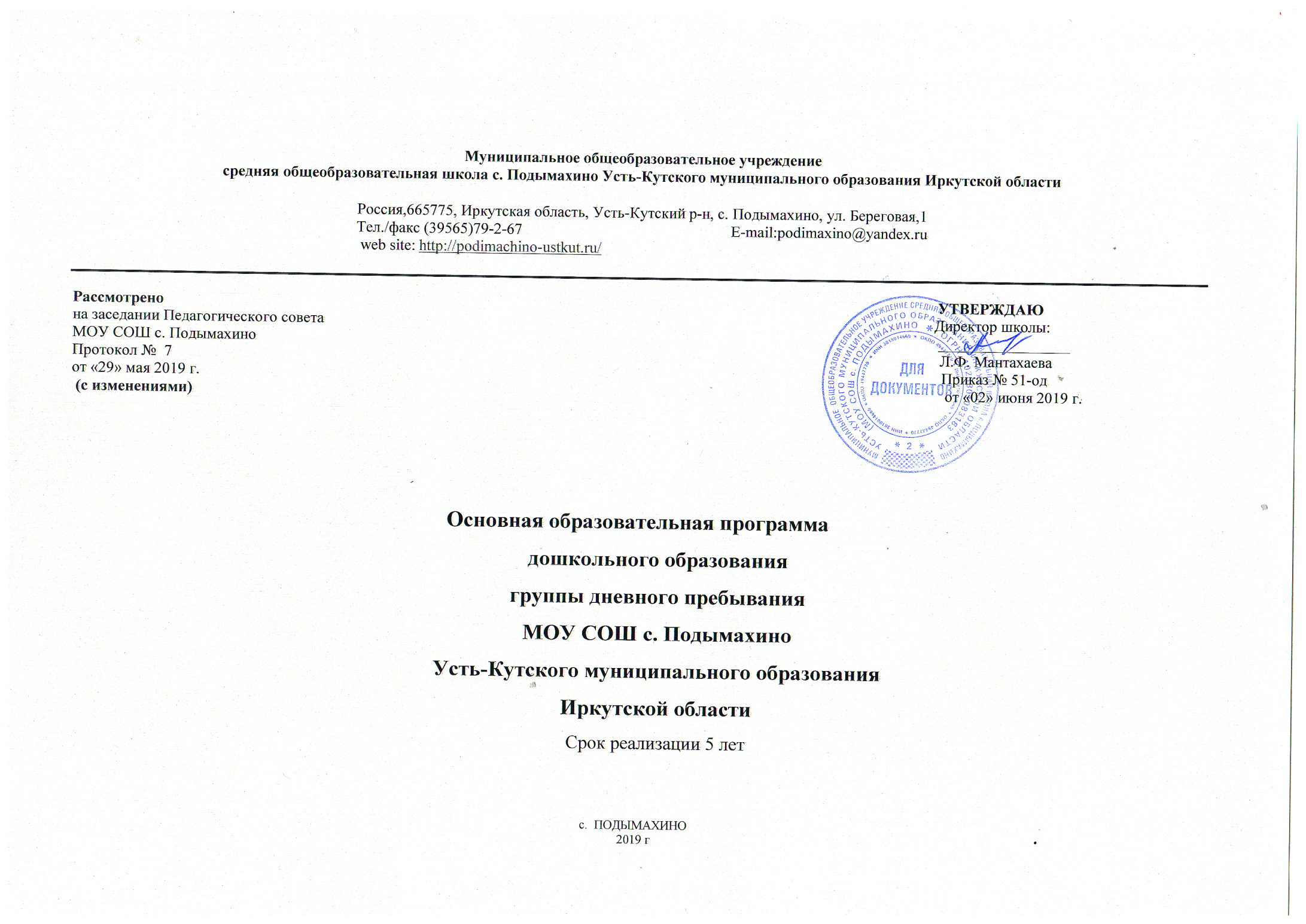  Введение    Согласно Федеральному закону «Об образовании в Российской Федерации» от 29 декабря 2012 г. №273-ФЗ (далее – Федеральный закон «Об образовании в Российской Федерации») дошкольное образование является уровнем общего образования наряду с начальным общим, основным общим и средним общим образованием. Именно в дошкольном детстве закладываются ценностные установки развития личности ребенка, основы его идентичности, отношения к миру, обществу, семье и самому себе.     Поэтому миссия дошкольного образования – сохранение уникальности и самоценности дошкольного детства как отправной точки включения и дальнейшего овладения разнообразными формами жизнедеятельности в быстро изменяющемся мире, содействие развитию различных форм активности ребенка, передача общественных норм и ценностей, способствующих позитивной социализации в поликультурном многонациональном обществе.    Задача приобщения детей к жизни в современном социальном пространстве требует обновления не только содержания дошкольного образования, но и способов взаимодействия между детьми и взрослыми, формирования базового доверия ребенка к миру, комфортного и безопасного образа жизни.     В условиях стремительного роста социальных, экономических, технологических и психологических перемен современные программы психолого-педагогической поддержки подрастающих поколений направлены, прежде всего, на раскрытие разнообразных форм активности, присущих самому ребенку. Современные достижения цивилизации открывают новые возможности для развития ребенка с первых дней его жизни. Эти возможности связаны: – с повышением ценностного статуса детства в современном обществе; – с созданием новых форм и видов развивающих сред, способных мотивировать детей; – с появлением коммуникационных и сетевых технологий; – с расширением инновационных программ профессиональной подготовки педагогов и воспитателей, обладающих мастерством коммуникативной компетентности и искусством мотивирования поведения детей.     В то же время рост социальной неопределенности, нарастающая скорость социально- экономических изменений, расширяющиеся границы информационного общества, спектр информационно-коммуникационных технологий порождают новую социальную ситуацию развития ребенка, несущую определенные риски для детей дошкольного возраста: – ярко выраженная дифференциация социально-экономических условий жизни российских граждан ведет к нарастанию различий в траекториях развития детей из разных слоев, из разных регионов, из городской и сельской местности, несет угрозу утраты единого образовательного пространства; – рост группы детей, характеризующихся ускоренным развитием, при увеличении количества детей с проблемными вариантами развития, детей, растущих в условиях социально- экономического, медико-биологического, экологического, педагогического и психологического риска, приводит к нарастанию различий в динамике развития детей, в степени развития их способностей, к мотивационным различиям; –игнорирование возрастной специфики дошкольного детства, перенос учебно- дисциплинарной модели в практику педагогической работы на уровне дошкольного образования создает увеличивающийся разрыв между ступенями дошкольного и общего образования; – тенденция к «школяризации» дошкольного образования, к форсированию интеллектуального развития детей в форме искусственной акселерации за счет вытеснения типично детских видов деятельности и замещения их псевдоучебной деятельностью приводит к снижению общей активности детей – игровой, познавательной, исследовательской, коммуникативной и пр., что ведет к слабой сформированности у детей предпосылок учебной деятельности, а следовательно, к снижению их мотивации к учению на следующих уровнях образования; – неблагоприятная тенденция к обеднению и ограничению общения детей с другими детьми приводит к росту явлений социальной изоляции (детского одиночества), отвержения, к низкому уровню коммуникативной компетентности детей, низкой мотивации общения и сотрудничества, недостаточному развитию жизненных навыков взаимодействия и сотрудничества с другими детьми, усилению проявлений тревожности и детской агрессивности.    Программа направлена на создание социальной ситуации развития дошкольников, социальных и материальных условий, открывающих возможности позитивной социализации ребенка, формирования у него доверия к миру, к людям и к себе, его личностного и познавательного развития, развития инициативы и творческих способностей посредством культуросообразных и возрастосообразных видов деятельности в сотрудничестве со взрослыми и другими детьми, а также на обеспечение здоровья и безопасности детей.     Социальная ситуация развития определяется местом ребенка в обществе; общественными требованиями и ожиданиями относительно возрастных норм поведения детей, соответствующими исторически сложившемуся образу детства; интересами самого ребенка, характером и содержанием его активности.     Формируемая социальная ситуация развития выступает как источник социализации и развития личности ребенка, определяет уклад жизнедеятельности дошкольника, включая формы и содержание общения и совместной деятельности ребенка в семье и в образовательной организации.      На основе Программы на разных возрастных этапах развития и социализации дошкольников конструируется мотивирующая образовательная среда. Мотивирующая образовательная среда предоставляет систему условий развития детей, включая пространственно-временные (гибкость и трансформируемость пространства и его предметного наполнения, гибкость планирования), социальные (формы сотрудничества и общения, ролевые и межличностные отношения всех участников образовательных отношений, включая педагогов, детей, родителей (законных представителей), администрацию), условия детской активности (доступность и разнообразие видов деятельности, соответствующих возрастно-психологическим особенностям дошкольников, задачам развития каждого ребенка), материально-технические и другие условия образовательной деятельности.     Содержание Программы в соответствии с требованиями Стандарта включает три основных раздела – целевой, содержательный и организационный.     Целевой раздел Программы определяет ее цели и задачи, принципы и подходы к формированию Программы, планируемые результаты ее освоения в виде целевых ориентиров.     Содержательный раздел Программы включает описание образовательной деятельности в соответствии с направлениями развития ребенка в пяти образовательных областях – социально- коммуникативной, познавательной, речевой, художественно-эстетической, физической. Программа определяет примерное содержание образовательных областей с учетом возрастных и индивидуальных особенностей детей в различных видах деятельности, таких как: – игровая (сюжетно-ролевая игра, игра с правилами и другие виды игры), – коммуникативная (общение и взаимодействие со взрослыми и другими детьми), – познавательно-исследовательская (исследование и познание природного и социального миров в процессе наблюдения и взаимодействия с ними), а также такими видами активности ребенка, как: – восприятие художественной литературы и фольклора, – самообслуживание и элементарный бытовой труд (в помещении и на улице), – конструирование из разного материала, включая конструкторы, модули, бумагу, природный и иной материал, – изобразительная (рисование, лепка, аппликация), – музыкальная (восприятие и понимание смысла музыкальных произведений, пение, музыкально-ритмические движения, игры на детских музыкальных инструментах), – двигательная (овладение основными движениями) формы активности ребенка.         Содержательный раздел Программы включает описание коррекционно-развивающей работы, обеспечивающей адаптацию и интеграцию детей с ограниченными возможностями здоровья в общество.     Организационный раздел Программы описывает систему условий реализации образовательной деятельности, необходимых для достижения целей Программы, планируемых результатов ее освоения в виде целевых ориентиров, а также особенности организации образовательной деятельности, а именно описание: – психолого-педагогических, кадровых, материально-технических и финансовых условий, – особенностей организации развивающей предметно-пространственной среды, – особенностей образовательной деятельности разных видов и культурных практик, – способов и направлений поддержки детской инициативы, – особенностей взаимодействия педагогического коллектива с семьями дошкольников, – особенностей разработки режима дня и формирования распорядка дня с учетом возрастных и индивидуальных особенностей детей, их специальных образовательных потребностей.      В соответствии с Программой описание традиционных событий, праздников и мероприятий с учетом региональных и других социокультурных особенностей включается  в часть, формируемую участниками образовательных отношений.     Программа также содержит рекомендации по развивающему оцениванию достижения целей в форме педагогической и психологической диагностики развития детей, а также качества реализации основной общеобразовательной программы ДОУ. Система оценивания качества реализации программы ДОУ направлена в первую очередь на оценивание созданных ДОУ условий внутри образовательного процесса. I. Целевой раздел1.1 Пояснительная записка основной образовательной программы дошкольного образования группы дневного пребывания МОУ СОШ с. Подымахино УКМООсновная образовательная  программа  дошкольного образования разработана  в соответствии с федеральным образовательным стандартом   дошкольного образования, утвержденным приказом Минобрнауки России от 17.10.2013 № 1155 (далее ФГОС ДО); с учетом примерной основной образовательной программы дошкольного образования, одобренной решением федерального учебно-методического объединения по общему образованию (протокол №2/15 от 20.05.2015 г.) (далее ПООП), особенностей  образовательного учреждения, определяет цель, задачи, планируемые результаты, содержание и организацию образовательного процесса на уровне  дошкольного образования.В программе  учтены  концептуальные положения   примерной программы «ОТ РОЖДЕНИЯ ДО ШКОЛЫ» под редакцией Н.Е. Вераксы, Т.С. Комаровой, М.А. Васильевой.Основная образовательная программа  дошкольного образования группы дневного пребывания МОУ СОШ с. Подымахино  разработана в соответствии с основными нормативно-правовыми документами по дошкольному воспитанию:  Конвенцией о правах ребёнка (одобрена Генеральной Ассамблеей ООН20.11.1989, вступила в силу для ССР 15.09.1990);  Декларацией прав ребёнка (провозглашена резолюцией 1386(xiv) Генеральной Ассамблеи ООН от 20.11.1959);-  Федеральным законом от 29.12.2012 № 273-ФЗ «Об образовании в Российской Федерации»;- Федеральным государственным образовательным стандартом дошкольного образования (Утвержден приказом Министерства образования и науки Российской Федерации от 17 октября 2013 г. N 1155);- «Порядком организации и осуществления образовательной деятельности по основным общеобразовательным программам дошкольного образования» (приказ Министерства образования и науки РФ от 30 августа 2013 года №1014 г. Москва);- Примерной основной общеобразовательной программой дошкольного образования «От рождения до школы» под редакцией Н.Е.Вераксы, Т.С.Комаровой, М.А.Васильевой, разработанной в соответствии с ФГОС;- Санитарно-эпидемиологическими требованиями к устройству, содержанию и организации режима работы дошкольных образовательных организаций» (Утверждены постановлением Главного государственного санитарного врача Российской от 15 мая 2013 года №26 «Об утверждении СанПиН» 2.4.3049-13)        -  Уставом МОУ СОШ с. ПодымахиноЛокальными правовыми актами, правилами внутреннего распорядка, должностными инструкциями Программа сформирована как программа психолого-педагогической поддержки позитивной социализации и индивидуализации,  развития личности детей дошкольного возраста и определяет комплекс основных характеристик дошкольного образования (объем,  содержание и планируемые результаты в виде целевых ориентиров дошкольного образования).            Общие сведения о группе дневного пребыванияПолное	наименование	учреждения:  Муниципальное  общеобразовательное   учреждение  средняя  общеобразовательная школа  с. Подымахино  Усть-Кутского  муниципального  образования  Иркутской  области.Сокращенное наименование:  МОУ СОШ  с. Подымахино  УКМООрганизационно-правовая форма: казенное учреждение.Тип: общеобразовательное учреждение.Вид: группа дневного пребывания при МОУ СОШ с. Подымахино УКМО, реализующая общеобразовательную программу дошкольного образования Юридический адрес: Россия,666775,Иркутская область, Усть-Кутский район, с. Подымахино, ул.Береговая,1.Фактический адрес :Россия,666775,Иркутская область, Усть-Кутский район, с. Подымахино, ул.Береговая,1.           Цели и задачи реализации программы дошкольного образования    Целью Программы  является проектирование социальных ситуаций развития ребенка и развивающей предметно-пространственной среды, обеспечивающих позитивную социализацию, мотивацию и поддержку индивидуальности детей через общение, игру, познавательно-исследовательскую деятельность и другие формы активности. Достижение поставленной цели предусматривает решение следующих задач:Охрана и укрепление физического и психического здоровья детей, в том числе их эмоционального благополучия;Обеспечение равных возможностей для полноценного развития каждого ребенка в период дошкольного детства независимо от места жительства, пола, нации, языка, социального статуса, психофизиологических и других особенностей (в том числе ограниченных возможностей здоровья);3.Обеспечение преемственности целей, задач и содержания образования, реализуемых в рамках образовательных программ дошкольного и начального образования;4. Создание благоприятных условий развития детей в соответствии с их возрастными и индивидуальными особенностями и склонностями, развития способностей и творческого потенциала каждого ребенка как субъекта отношений с самим собой, другими детьми, взрослыми и миром;5.Объединение обучения и воспитания в целостный образовательный процесс на основе духовно-нравственных и социокультурных ценностей и принятых в обществе правил и норм поведения в интересах человека, семьи, общества;Формирование общей культуры личности детей, в том числе ценностей здорового образа жизни, развития их социальных, нравственных, эстетических, интеллектуальных, физических качеств, инициативности, самостоятельности и ответственности ребенка, формирования предпосылок учебной деятельности;Обеспечение вариативности и разнообразия содержания Программы и организационных форм дошкольного образования, возможности формирования Программы в группах общеразвивающей направленности с учетом образовательных потребностей, способностей и  состояния здоровья детей;8.Формирование  социокультурной среды, соответствующей возрастным, индивидуальным, психологическим и физиологическим особенностям детей;9.Обеспечение психолого-педагогической поддержки семьи и повышения компетентности родителей (законных представителей) в вопросах развития и образования, охраны и укрепления здоровья детей.Разработанная программа предусматривает включение воспитанников в процессы ознакомления с региональными особенностями Иркутской области.                 Принципы и подходы к реализации программыВ соответствии со Стандартом Программа   построена на следующих принципах:Поддержка разнообразия детства. Программа рассматривает разнообразие как ценность, образовательный ресурс и предполагает использование разнообразия для обогащения образовательного процесса. Организация выстраивает образовательную деятельность с учетом региональнойспецифики, социокультурной ситуации развития каждого ребенка, его возрастных и индивидуальных особенностей, ценностей, мнений и способов их выражения.Сохранение уникальности и самоценности детства как важного этапа в общем развитии человека. Этот принцип      подразумевает полноценное проживание ребенком всех этапов детства (младенческого, раннего и дошкольного детства), обогащение (амплификацию) детского развития. Позитивная социализация ребенка  предполагает, что освоение ребенком культурных норм, средств и способов деятельности,   культурных образцов поведения и общения с другими людьми, приобщение к традициям семьи, общества, государства происходят в процессе сотрудничества со взрослыми и другими детьми, направленного на создание предпосылок к полноценной деятельности ребенка в изменяющемся мире.Личностно-развивающий и гуманистический характер взаимодействия взрослых (родителей  ,законных представителей),    педагогических и иных работников Организации) и детей. Такой тип взаимодействия предполагает базовую ценностную ориентацию на достоинство каждого участника взаимодействия, уважение и безусловное принятие личности ребенка, доброжелательность, внимание к ребенку, его состоянию, настроению, потреб-ностям, интересам. Личностно-развивающее взаимодействие является неотъемлемой составной частью социальной ситуации развития ребенка в организации, условием его эмоционального благополучия и полноценного развития.
5. Содействие и сотрудничество детей и взрослых, признание ребенка полноценным участником (субъектом) образовательных отношений. Этот принцип предполагает активное участие всех субъектов образовательных от-
ношений – как детей, так и взрослых – в реализации программы. Каждый участник имеет возможность внести свой индивидуальный вклад в ход игры, занятия, проекта, обсуждения, в планирование образовательного процесса,может проявить инициативу.6. Сотрудничество Организации с семьей.  Сотрудники Организации должны знать об условиях жизни ребенка в семье, понимать проблемы, уважать ценности и традиции семей воспитанников. Программа предполагает разнообразные формы сотрудничества с семьей, как в содержательном, так и в организационном планах.7. Сетевое взаимодействие с организациями социализации, образования, охраны здоровья и другими партнерами, которые могут внести вклад в развитие и образование детей, а также использование ресурсов местного сообщества и вариативных программ дополнительного образования детей для обогащения детского развития. 8. Индивидуализация дошкольного образования предполагает такое построение образовательной деятельности, которое открывает возможности для индивидуализации образовательного процесса, появления индивидуальной траектории развития каждого ребенка с характерными для данного ребенка спецификой и скоростью, учитывающей его интересы, мотивы, способности и возрастно- психологические особенности. При этом сам ребенок становится активным в выборе содержания своего образования, разных форм
активности.9. Возрастная адекватность образования.  Этот принцип предполагает подбор педагогом содержания и методов дошкольного образования всоответствии с возрастными особенностями детей.10. Развивающее вариативное образование.  Этот принцип предполагает, что образовательное содержание предлагается ребенку через разные виды деятельности с учетом его актуальных и потенциальных возможностей усвоения этого содержания и совершения им тех или иных действий, с учетом его интересов, мотивов и способностей. Данный принцип предполагает работу педагога с ориентацией на зону ближайшего развития ребенка (Л.С. Выготский), что способствует развитию, расширению как явных, так и
скрытых возможностей ребенка.11. Полнота содержания и интеграция отдельных образовательных областей. В соответствии со Стандартом Программа предполагает всестороннее социально-коммуникативное, познавательное, речевое, художественно-эстетическое и физическое развитие детей посредством различных видов
детской активности. Деление Программы на образовательные области не означает, что каждая образовательная область осваивается ребенком по отдельности, в форме изолированных занятий по модели школьных предметов. Между отдельными разделами Программы существуют многообразные взаимосвязи: познавательное развитие тесно связано с речевым и социально-коммуникативным, художественно-эстетическое – с познавательным и речевым и т.п. Содержание образовательной деятельности в одной конкретной области тесно связано с другими областями. Такая организация образовательного процесса соответствует особенностям развития детей раннего и дошкольного возраста.12. Инвариантность ценностей и целей при вариативности средств реализации и достижения целей Программы.    Программа оставляет за Организацией право выбора способов их достижения, выбора образовательных программ, учитывающих многообразие конкретных социокультурных, географических, климатических условий реализации Программы, разнородность состава групп воспитанников, их особенностей и интересов, запросов родителей (законных представителей),  интересов и предпочтений педагогов и т.п.                   Значимые характеристики, в том числе характеристики особенностей развития детей раннего и дошкольного возрастаОсновными участниками реализации программы являются: дети дошкольного возраста, родители (законные представители), педагоги.Группу посещают воспитанники в возрасте от 3 до 8 лет.  Количество воспитанников – 25.  Группа  общеразвивающей направленности делится на подгруппы: первая подгруппа – от 3 до 5 лет; вторая подгруппа – от 5 до 8 лет;                     Особенности развития детей раннего и дошкольного возрастаПервая младшая группа (от 2 до 3 лет)На третьем году жизни дети становятся самостоятельнее. Продолжают развиваться предметная деятельность, деловое сотрудничество ребенка и взрослого; совершенствуются восприятие, речь, начальные формы произвольного поведения, игры, наглядно -действенное мышление, в конце года появляются основы наглядно-образного мышления. Развитие предметной деятельности связано с усвоением культурных способов действия с различными предметами. Совершенствуются соотносящие и орудийные действия. Умение выполнять орудийные действия развивает произвольность, преобразуя натуральные формы активности в культурные на основе предлагаемой взрослыми модели, которая выступает в качестве не только объекта для подражания, но и образца, регулирующего собственную активность ребенка.В ходе совместной с взрослыми предметной деятельности продолжает развиваться понимание речи. Слово отделяется от ситуации и приобретает самостоятельное значение. Дети продолжают осваивать названия окружающих предметов, учатся выполнять словесные просьбы взрослых, ориентируясь в пределах ближайшего окружения. Количество понимаемых слов значительно возрастает.Совершенствуется регуляция поведения в результате обращения взрослых к ребенку, который начинает понимать не только инструкцию, но и рассказ взрослых. Интенсивно развивается активная речь детей. К трем годам они осваивают основные грамматические структуры, пытаются строить сложные и сложноподчиненные предложения, в разговоре с взрослым используют практически все части речи. Активный словарь достигает примерно 1500–2500 слов. К концу третьего года жизни речь становится средством общения ребенка со сверстниками. В этом возрасте у детей формируются новые виды деятельности: игра, рисование, конструирование.  Игра носит процессуальный характер, главное в ней — действия, которые совершаются с игровыми предметами, приближенными к реальности. В середине третьего года жизни широко используются действия с предметами-заместителями. Появление собственно изобразительной деятельности обусловлено тем, что ребенок уже способен сформулировать намерение изобразить какой-либо предмет. Типичным является изображение человека в виде «головонога» — окружности и отходящих от нее линий.На третьем году жизни совершенствуются зрительные и слуховые ориентировки, что позволяет детям безошибочно выполнять ряд заданий: осуществлять выбор из 2–3 предметов по форме, величине и цвету; различать мелодии; петь. Совершенствуется слуховое восприятие, прежде всего фонематический слух. К трем годам дети воспринимают все звуки родного языка, но произносят их с большими искажениями.Основной формой мышления является наглядно-действенная. Ее особенность заключается в том, что возникающие в жизни ребенка проблемные ситуации разрешаются путем реального действия с предметами.  К концу третьего года жизни у детей появляются зачатки наглядно-образного мышления. Ребенок в ходе предметно-игровой деятельности ставит перед собой цель, намечает план действия и т. п.     Для детей этого возраста характерна неосознанность мотивов, импульсивность и зависимость чувств и желаний от ситуации. Дети легко заражаются эмоциональным состоянием сверстников. Однако в этот период начинает складываться и произвольность поведения. Она обусловлена развитием орудийных действий и речи. У детей появляются чувства гордости и стыда, начинают формироваться элементы самосознания, связанные с идентификацией с именем и полом. Ранний возраст завершается кризисом трех лет. Ребенок осознает себя как отдельного человека, отличного от взрослого. У него формируется образ Я. Кризис часто сопровождается рядом отрицательных проявлений: негативизмом, упрямством, нарушением общения с взрослым и др. Кризис может продолжаться от нескольких месяцев до двух лет.Вторая младшая группа (от 3 до 4 лет)В возрасте 3–4 лет ребенок постепенно выходит за пределы семейного круга. Его общение становится внеситуативным. Взрослый становится для ребенка не только членом семьи, но и носителем определенной общественной функции. Желание ребенка выполнять такую же функцию приводит к противоречию с его реальными возможностями. Это противоречие разрешается через развитие игры, которая становится ведущим видом деятельности в дошкольном возрасте. Главной особенностью игры является ее условность: выполнение одних действий с одними предметами предполагает их отнесенность к другим действиям с другими предметами. Основным содержанием игры младших  дошкольников являются действия с игрушками и предметами-заместителями. Продолжительность игры небольшая. Младшие  дошкольники ограничиваются игрой с одной-двумя ролями и простыми, неразвернутыми сюжетами. Игры с правилами в этом  возрасте только начинают формироваться. Изобразительная деятельность ребенка зависит от его представлений о предмете. В этом  возрасте они только начинают формироваться. Графические образы бедны. У одних детей в изображениях отсутствуют детали, у других рисунки могут быть более детализированы. Дети уже  могут использовать цвет. Большое значение для развития мелкой   моторики имеет лепка. Младшие дошкольники способны под руководством взрослого вылепить простые предметы. Известно, что   аппликация оказывает положительное влияние на развитие восприятия. В этом возрасте детям доступны простейшие виды  аппликации.Конструктивная деятельность в младшем дошкольном возрасте ограничена возведением несложных построек по образцу и по замыслу. В младшем дошкольном возрасте развивается перцептивная деятельность. Дети от использования предэталонов — индивидуальных единиц восприятия, переходят к сенсорным эталонам — культурно- выработанным средствам восприятия. К концу младшего дошкольного возраста дети могут воспринимать до 5 и более форм предметов и до 7 и более цветов,способны дифференцировать предметы по величине, ориентироваться в пространстве группы детского сада, а при определенной организации образовательного процесса — и в помещении всего дошкольного учреждения.              Развиваются память и внимание. По просьбе взрослого дети могут запомнить 3–4 слова и 5–6 названий предметов. К концу младшего дошкольного возраста они способны запомнить значительные отрывки из любимых произведений. Продолжает развиваться наглядно- действенное мышление. При этом преобразования ситуаций в ряде случаев осуществляются на основе целенаправленных проб с учетом желаемого результата. Дошкольники способны установить некоторые скрытые связи и отношения между предметами.       В младшем дошкольном возрасте начинает развиваться воображение, которое особенно наглядно проявляется в игре, когда одни объекты выступают в качестве заместителей других. Взаимоотношения детей обусловлены нормами и правилами. В результате целенаправленного воздействия они могут усвоить относительно большое количество норм, которые выступают основанием для оценки  собственных действий и действий других детей.Взаимоотношения детей ярко проявляются в игровой деятельности. Они скорее играют рядом, чем активно вступают во взаимодействие. Однако уже в этом возрасте могут наблюдаться устойчивые избирательные взаимоотношения. Конфликты между детьми возникают преимущественно по поводу игрушек. Положение ребенка в группе сверстников во многом определяется мнением воспитателя. В младшем дошкольном возрасте можно наблюдать соподчинение мотивов поведения в относительно простых ситуациях. Сознательное управление поведением только начинает складываться; во многом поведение ребенка еще ситуативно. Вместе с тем можно наблюдать и случаи ограничения собственных побуждений самим ребенком, сопровождаемые словесными указаниями. Начинает развиваться самооценка, при этом дети в значительной мере ориентируются на оценку воспитателя. Продолжает развиваться также их половая идентификация, что проявляется в характере выбираемых игрушек и сюжетов.Средняя группа (от 4 до 5 лет)В игровой деятельности детей среднего дошкольного возраста появляются ролевые взаимодействия. Они указывают на то, что дошкольники начинают отделять себя от принятой роли. В процессе игры роли могут меняться. Игровые действия начинают выполняться не ради них самих, а ради смысла игрыПроисходит разделение игровых и реальных взаимодействий детей.Значительное развитие получает изобразительная деятельность. Рисунок становится предметным и детализированным. Графическое изображение человека характеризуется наличием туловища, глаз, рта, носа, волос, иногда одежды и ее деталей. Совершенствуется техническая сторона изобразительной деятельности. Дети могут рисовать основные геометрические фигуры, вырезать ножницами, наклеивать изображения на бумагу и т. д.Усложняется конструирование. Постройки могут включать 5–6 деталей. Формируются навыки конструирования по собственному замыслу, а также планирование последовательности действий.Двигательная сфера ребенка характеризуется позитивными изменениями мелкой и крупной моторики. Развиваются ловкость, координация движений. Дети в этом возрасте лучше, чем младшие дошкольники, удерживают равновесие, перешагивают через небольшие преграды. Усложняются игры с мячом.К концу среднего дошкольного возраста восприятие детей становится более развитым. Они оказываются способными назвать форму, н а которую похож тот или иной предмет. Могут вычленять в сложных объектах простые формы и из простых форм воссоздавать сложные объекты. Дети способны упорядочить группы предметов по сенсорному признаку — величине, цвету; выделить такие параметры, как высота, длина и ширина. Совершенствуется ориентация в пространстве.Возрастает объем памяти. Дети запоминают до 7–8 названий предметов. Начинает складываться произвольное запоминание: дети способны принять задачу на запоминание, помнят поручения взрослых, могут выучить небольшое стихотворение и т. д.    Начинает развиваться образное мышление. Дети способны использовать простые схематизированные изображения для решения несложных задач. Дошкольники могут строить по схеме, решать лабиринтные задачи. Развивается предвосхищение. На основе пространственного расположения объектов дети могут сказать, что произойдет в результате их взаимодействия. Однако при этом им трудно встать на позицию другого наблюдателя и во внутреннем плане совершить мысленное преобразование образа.Для детей этого возраста особенно характерны известные феномены Ж. Пиаже: сохранение количества, объема и величины. Например, если им предъявить три черных кружка из бумаги и семь белых кружков из бумаги и спросить: «Каких кружков больше — черных или белых?», большинство ответят, что белых больше. Но если спросить: «Каких больше — белых или бумажных?», ответ будет таким же — больше белых.Продолжает развиваться воображение. Формируются такие его особенности, как оригинальность и произвольность. Дети могут самостоятельно придумать небольшую сказку на заданную тему.Увеличивается устойчивость внимания. Ребенку оказывается доступной сосредоточенная деятельность в течение 15–20 минут. Он способен удерживать в памяти при выполнении каких-либо действий несложное условие.В среднем дошкольном возрасте улучшается произношение звуков и дикция. Речь становится предметом активности детей. Они удачно имитируют голоса животных, интонационно выделяют речь тех или иных персонажей. Интерес вызывают ритмическая структура речи, рифмы.Развивается грамматическая сторона речи. Дошкольники занимаются словотворчеством на основе грамматических правил. Речь детей при взаимодействии друг с другом носит ситуативный характер, а при общении с взрослым становится внеситуативной.Изменяется содержание общения ребенка и взрослого. Оно выходит за пределы конкретной ситуации, в которой оказывается ребенок. Ведущим становится познавательный мотив. Информация, которую ребенок получает в процессе общения, может быть сложной и трудной для понимания, но она вызывает у него интерес.У детей формируется потребность в уважении со стороны взрослого, для них оказывается чрезвычайно важной его похвала. Это приводит к их повышенной обидчивости на замечания. Повышенная обидчивость представляет собой возрастной феномен.Взаимоотношения со сверстниками характеризуются избирательностью, которая выражается в предпочтении одних детей другим. Появляются постоянные партнеры по играм. В группах начинают выделяться лидеры. Появляются конкурентность, соревновательность. Последняя важна для сравнения себя с другим, что ведет к развитию образа Я ребенка, его детализации.Основные достижения возраста связаны с развитием игровой деятельности; появлением ролевых и реальных взаимодействий; с развит ием изобразительной деятельности; конструированием по замыслу, планированием; совершенствованием восприятия, развитием образного мышления и воображения, эгоцентричностью познавательной позиции; развитием памяти, внимания, речи, познавательной мотивации; формированием потребности в уважении со стороны взрослого, появлением обидчивости, конкурентности, соревновательности со сверстниками; дальнейшим развитием образа Я ребенка, его детализацией.Старшая группа (от 5 до 8 лет)Дети шестого года жизни уже могут распределять роли до начала игры и строить свое поведение, придерживаясь роли. Игровое взаимодействие сопровождается речью, соответствующей и по содержанию, и интонационно взятой роли. Речь, сопровождающая реальные отношения детей, отличается от ролевой речи. Дети начинают осваивать социальные отношения и понимать подчиненность позиций в различных видах деятельности взрослых, одни роли становятся для них более привлекательными, чем другие. При распределении ролей могут возникать конфликты, связанные с субординацией ролевого поведения. Наблюдается организация игрового пространства, в котором выделяются смысловой «центр» и «периферия». (В игре «Больница» таким центром оказывается  кабинет врача, в игре «Парикмахерская» — зал стрижки, а зал ожидания выступает в качестве периферии игрового пространства.) Действия детей в играх становятся разнообразными.Развивается изобразительная деятельность детей. Это возраст наиболее активного рисования. В течение года дети способны создать до двух тысяч рисунков. Рисунки могут быть самыми разными по содержанию: это и жизненные впечатления детей, и воображаемые ситуации, и иллюстрации к фильмам и книгам. Обычно рисунки представляют собой схематичные изображения различных объектов, но могут отличаться оригинальностью композиционного решения, передавать статичные и динамичные отношения. Рисунки приобретают сюжетный характер; достаточно часто встречаются многократно повторяющиеся сюжеты с небольшими или, напротив, существенными изменениями.Изображение  человека становится более детализированным и пропорциональным. По рисунку можно судить о половой принадлежности и эмоциональном состоянии изображенного человека.Конструирование характеризуется умением анализировать условия, в которых протекает эта деятельность. Дети используют и называют различные детали деревянного конструктора. Могут заменить детали постройки в зависимости от имеющегося материала. Овладевают обобщенным способом обследования образца. Дети способны выделять основные части предполагаемой постройки. Конструктивная деятельность может осуществляться на основе схемы, по замыслу и по условиям.Появляется конструирование в ходе совместной деятельности. Дети могут конструировать из бумаги, складывая ее в несколько раз (два, четыре, шесть сгибаний); из природного материала. Они осваивают два способа конструирования: 1) от природного материала к художественному образу (ребенок «достраивает» природный материал до целостного образа, дополняя его различными деталями); 2) от художественного образа к природному материалу (ребенок подбирает необходимый материал, для того чтобы воплотить образ).Продолжает совершенствоваться восприятие цвета, формы и величины, строения предметов; систематизируются представления детей. Они называют не только основные цвета и их оттенки, но и промежуточные цветовые оттенки; форму прямоугольников, овалов, треугольников. Воспринимают величину объектов, легко выстраивают в ряд — по возрастанию или убыванию — до 10 различных предметов. Однако дети могут испытывать трудности при анализе пространственного положения объектов, если сталкиваются с несоответствием формы и их пространственного расположения. Это свидетельствует о том, что в различных ситуациях восприятие представляет для дошкольников известные сложности, особенно если они должны одновременно учитывать несколько различных и при этом противоположных признаков.В старшем дошкольном возрасте продолжает развиваться образное мышление. Дети способны не только решить задачу в наглядном плане, но и совершить преобразования объекта, указать, в какой последовательности объекты вступят во взаимодействие и т. д. Однако подобные решения окажутся правильными только в том случае, если дети будут применять адекватные мыслительные средства. Среди них можно выделить схематизированные представления, которые возникают в процессе наглядного моделирования; комплексные представления, отражающие представления детей о системе признаков, которыми могут обладать объекты, а также представления, отражающие стадии преобразования различных объектов и явлений (представления о цикличности изменений): представления о смене времен года, дня и ночи, об увеличении и уменьшении объектов в результате различных воздействий, представления о развитии и т. д. Кроме того, продолжают совершенствоваться обобщения, что является основой словесно-логического мышления.В дошкольном возрасте у детей еще отсутствуют представления о классах объектов. Дети группируют объекты по признакам, которые могут изменяться, однако начинают формироваться операции логического сложения и умножения классов. Так, например, старшие дошкольники при группировке объектов могут учитывать два признака: цвет и форму (материал) и т. д. Как показали исследования отечественных психологов, дети старшего дошкольного возраста способны рассуждать и давать адекватные причинные объяснения, если анализируемые отношения не выходят за пределы их наглядного опыта.Развитие воображения в этом возрасте позволяет детям сочинять достаточно оригинальные и последовательно разворачивающиеся истории. Воображение будет активно развиваться лишь при условии проведения специальной работы по его активизации. Продолжают развиваться устойчивость, распределение, переключаемость внимания. Наблюдается переход от непроизвольного к произвольному вниманию. Продолжает совершенствоваться речь, в том числе ее звуковая сторона. Дети могут правильно воспроизводить шипящие, свистящие и сонорные звуки. Развиваются фонематический слух, интонационная выразительность речи при чтении стихов в сюжетно-ролевой игре и в повседневной жизни. Совершенствуется грамматический строй речи. Дети использую практически все части речи, активно занимаются словотворчеством. Богаче становится лексика: активно используются синонимы и антонимы. Развивается связная речь. Дети могут пересказывать, рассказывать по картинке, передавая не только главное, но и детали.Достижения этого возраста характеризуются распределением ролей в игровой деятельности; структурированием игрового пространства; дальнейшим развитием изобразительной деятельности, отличающейся высокой продуктивностью; применением в конструировании обобщенного способа обследования образца; усвоением обобщенных способов изображения предметов одинаковой формы.Восприятие в этом возрасте характеризуется анализом сложных форм объектов; развитие мышления сопровождается освоением мыслительных средств (схематизированные представления, комплексныепредставления, представления о цикличности изменений); развиваются умение обобщать, причинное мышление, воображение, произвольное внимание, речь, образ Я. Подготовительная к школе группа (от 6 до 7 лет)В сюжетно-ролевых играх дети подготовительной к школе группы начинают осваивать сложные взаимодействия людей, отражающие характерные значимые жизненные ситуации, например, свадьбу, рождение ребенка, болезнь, трудоустройство и т. д. Игровые действия детей становятся более сложными, обретают особый смысл, который не всегда открывается взрослому. Игровое пространство усложняется. В нем может быть несколько центров, каждый из которых поддерживает свою сюжетную линию. При этом дети способны отслеживать поведение партнеров по всему игровому пространству и менять свое поведение в зависимости от места в нем. Так, ребенок уже обращается к продавцу не просто как покупатель, а как покупатель-мама или покупатель-шофер и т. п. Исполнение роли акцентируется не только самой ролью, но и тем, в какой части игрового пространства эта роль воспроизводится. Например, исполняя роль водителя автобуса, ребенок командует пассажирами и подчиняется инспектору ГИБДД. Если логика игры требует появления новой роли, то ребенок может по ходу игры взять на себя новую роль, сохранив при этом роль, взятую ранее. Дети могут комментировать исполнение роли тем или иным участником игры.Образы из окружающей жизни и литературных произведений, передаваемые детьми изобразительной деятельности, становятся сложнее. Рисунки приобретают более детализированный характер, обогащается их цветовая гамма. Более явными становятся различия между рисунками мальчиков и девочек. Мальчики охотно изображают технику, космос, военные действия и т. п. Девочки обычно рисуют женские образы: принцесс, балерин, моделей и т. д. Часто встречаются и бытовые сюжеты:мама и дочка, комната и т. д. Изображение человека становится еще более детализированным ипропорциональным. Появляются пальцы на руках, глаза, рот, нос, брови, подбородок. Одежда может быть украшена различными деталями. При правильном педагогическом подходе у дошкольников формируются художественно-творческие способности в изобразительной деятельности.К подготовительной к школе группе дети в значительной степени осваивают конструирование из строительного материала. Они свобо дно владеют обобщенными способами анализа как изображений, так и построек; не только анализируют основные конструктивные особенности различных деталей, но и определяют их форму на основе сходства со знакомыми им объемными предметами. Свободные постройки становятся симметричными и пропорциональными, их строительство осуществляется на основе зрительной ориентировки. Дети быстро и правильно подбирают необходимый материал. Они достаточно точно представляют себе последовательность, в которой будет осуществляться постройка, и материал, который понадобится для ее выполнения; способны выполнять различные по степени сложности постройки как по собственному замыслу, так и по условиям.В этом возрасте дети уже могут освоить сложные формы сложения из листа бумаги и придумывать собственные, но этому их нужно специально обучать. Данный вид деятельности не просто доступен детям — он важен для углубления их пространственных представлений. Усложняется конструирование из природного материала. Дошкольникам уже доступны целостные композиции по предварительному замыслу, которые могут передавать сложные отношения, включать фигуры людей и животных.У детей продолжает развиваться восприятие, однако они не всегда могут одновременно учитывать несколько различных признаков. Развивается образное мышление, однако воспроизведение метрических отношений затруднено. Это легко проверить, предложив детям воспроизвести на листе бумаги образец, на котором нарисованы девять точек, расположенных не на одной прямой. Как правило, дети не воспроизводят метрические отношения между точками: при наложении рисунков друг на друга точки детского рисунка не совпадают с точками образца.Продолжают развиваться навыки обобщения и рассуждения, но они в значительной степени ограничиваются наглядными признаками ситуации. Продолжает развиваться воображение, однако часто приходится констатировать снижение развития воображения в этом возрасте в сравнении со старшей группой. Это можно объяснить различными влияниями, в том числе и средств массовой информации, приводящими к стереотипности детских образов.Продолжает развиваться внимание дошкольников, оно становится произвольным. В некоторых видах деятельности время произвольного сосредоточения достигает 30 минут.      У дошкольников продолжает развиваться речь: ее звуковая сторона, грамматический строй, лексика. Развивается связная речь. В высказываниях детей отражаются как расширяющийся словарь, так и характер обобщений, формирующихся в этом возрасте. Дети начинают активно употреблять обобщающие существительные, синонимы, антонимы, прилагательные и т. д. В результате правильно организованной образовательной работы у детей развиваются диалогическая и некоторые виды монологической речи.В подготовительной к школе группе завершается дошкольный возраст. Его основные достижения связаны с освоением мира вещей как предметов человеческой культуры; освоением форм позитивного общения с людьми; развитием половой идентификации, формированием позиции школьника.К концу дошкольного возраста ребенок обладает высоким уровнем познавательного и личностного развития, что позволяет ему в дальнейшем успешно учиться в школе.    1.2. Планируемые результаты               В соответствии с ФГОС ДО специфика дошкольного детства и системные особенности дошкольного образования делают            неправомерными требования от ребенка дошкольного возраста конкретных образовательных достижений. Поэтому результаты            освоения Программы представлены в виде целевых ориентиров дошкольного образования и представляют собой возрастные          характеристики возможных достижений ребенка к концу дошкольного образования. Реализация образовательных целей и задач          Программы направлена на достижение целевых ориентиров дошкольного образования, которые описаны как основные              характеристики развития ребенка. Основные характеристики развития ребенка представлены в виде изложения возможных                достижений воспитанников  на разных возрастных этапах дошкольного детства.Соответствуют  планируемым результатам освоения основной общеобразовательной программы дошкольного образования «От рождения до школы» под ред. Н. Е. Вераксы, Т. С. Комаровой, М. А. Васильевой, которые конкретизируют требования ФГОС к целевым ориентирам дошкольного образования.        Целевые ориентиры образования в младенческом  и раннем возрастеРебенок интересуется окружающими предметами и активно действует с ними; эмоционально вовлечен в действия с игрушками и другими предметами, стремится проявлять настойчивость в достижении результата своих действий. Использует специфические, культурно фиксированные предметные действия, знает назначение бытовых              предметов (ложки, расчески, карандаша и пр.) и умеет пользоваться ими. Владеет простейшими навыками              самообслуживания; стремится проявлять самостоятельность в бытовом и игровом поведении; проявляет навыки           опрятности. Проявляет отрицательное отношение к грубости, жадности. Соблюдает правила элементарной вежливости (самостоятельно или по напоминанию говорит «спасибо», «здравствуйте», «до свидания», «спокойной ночи» (в семье, в группе)); имеет первичные представления об элементарных правилах поведения в детском саду, дома, на улице и старается соблюдать их. Владеет активной речью, включенной в общение; может обращаться с вопросами и просьбами, понимает речь взрослых; знает названия окружающих предметов и игрушек. Речь становится полноценным средством общения с другими детьми. Стремится к общению со взрослыми и активно подражает им в движениях и действиях; появляются игры, в которых ребенок воспроизводит действия взрослого. Эмоционально откликается на игру, предложенную взрослым, принимает игровую задачу. Проявляет интерес к сверстникам; наблюдает за их действиями и подражает им. Умеет играть рядом со сверстниками, не мешая им. Проявляет интерес к совместным играм небольшими группами. Проявляет интерес к окружающему миру природы, с интересом участвует в сезонных наблюдениях. Проявляет интерес к стихам, песням и сказкам, рассматриванию картинок, стремится двигаться под музыку; эмоционально откликается на различные произведения культуры и искусства. С пониманием следит за действиями героев кукольного театра; проявляет желание участвовать в театрализованных и сюжетно-ролевых играх. Проявляет интерес к продуктивной деятельности (рисование, лепка, конструирование, аппликация). У ребенка развита крупная моторика, он стремится осваивать различные виды движений (бег, лазанье, перешагивание и пр.). С интересом участвует в подвижных играх с простым содержанием, несложными движениями.             Целевые ориентиры на этапе завершения освоения ПрограммыРебенок овладевает основными культурными средствами, способами деятельности, проявляет инициативу и самостоятельность в разных видах деятельности — игре, общении, познавательно-исследовательской деятельности, конструировании и др.; способен выбирать себе род занятий, участников по совместной деятельности. Ребенок обладает установкой положительного отношения к миру, к разным видам труда, другим людям и самому себе, обладает чувством собственного достоинства; активно взаимодействует со сверстниками и взрослыми, участвует в совместных играх. Способен договариваться, учитывать интересы и чувства других ,сопереживать неудачам и радоваться успехам других, адекватно проявляет свои чувства, в том числе чувство веры в себя, старается разрешать конфликты. Умеет выражать и отстаивать свою позицию по разным вопросам. Способен сотрудничать и выполнять как лидерские, так и исполнительские функции в совместной деятельности. Понимает, что все люди равны вне зависимости от их социального происхождения, этнической принадлежности, религиозных и других верований, их физических и психических особенностей. Проявляет эмпатию  по отношению к другим людям, готовность прийти на помощь тем, кто в этом нуждается. Проявляет умение слышать других и стремление быть понятым другими. Ребенок обладает развитым воображением, которое реализуется в разных видах деятельности, и прежде всего в игре; владеет разными формами и видами игры, различает условную и реальную ситуации; умеет подчиняться разным правилам и социальным нормам. Умеет распознавать различные ситуации и адекватно их оценивать. Ребенок достаточно хорошо владеет устной речью, может выражать свои мысли и желания, использовать речь для выражения своих мыслей, чувств и желаний, построения речевого высказывания в ситуации общения, выделять звуки в словах, у ребенка складываются предпосылки грамотности. У ребенка развита крупная и мелкая моторика; он подвижен, вынослив, владеет основными движениями, может контролировать свои движения и управлять ими.  Ребенок способен к волевым усилиям, может следовать социальным нормам поведения и правилам в разных видах деятельности, во взаимоотношениях со взрослыми и сверстниками, может соблюдать правила безопасного поведения и навыки личной гигиены. Проявляет ответственность за начатое дело. Интересуется причинно-следственными связями, пытается самостоятельно придумывать объяснения явлениям природы и поступкам людей. Склонен наблюдать, экспериментировать, строить смысловую картину окружающей реальности, обладает начальными знаниями о себе, о природном и социальном мире, в котором он живет. Знаком с произведениями детской литературы, обладает элементарными представлениями из области живой природы, естествознания, математики, истории и т.п. Способен к принятию собственных решений, опираясь на свои знания и умения в различных видах деятельности.Открыт новому, то есть проявляет желание узнавать новое, самостоятельно добывать новые знания; положительно относится к обучению в школеПроявляет уважение к жизни (в различных ее формах) и заботу обокружающей среде.  Эмоционально отзывается на красоту окружающего мира, произведения народного и профессионального искусства (музыку, танцы, театральную деятельность, изобразительную деятельность и т. д.). Проявляет патриотические чувства, ощущает гордость за свою страну, ее достижения, имеет представление о ее географическом разнообразии, многонациональности, важнейших исторических событиях. Имеет первичные представления о себе, семье, традиционных семейных ценностях, включая традиционные гендерные ориентации, проявляет уважение к своему и противоположному полу.  Соблюдает элементарные общепринятые нормы, имеет первичные ценностные представления о том, «что такое хорошо и что такое плохо»,стремится поступать хорошо; проявляет уважение к старшим и заботу омладших.  Имеет начальные представления о здоровом образе жизни. Воспринимает здоровый образ жизни как ценность.     Целевые ориентиры программы выступают основаниями преемственности дошкольного и начального общего         образования. При соблюдении требований к условиям реализации Программы настоящие целевые ориентиры       предполагают формирование у детей дошкольного возраста предпосылок к учебной деятельности на этапе завершения            ими дошкольного образования. Степень реального развития этих характеристик и способности ребенка их проявлять к моменту перехода на следующий уровень образования могут существенно варьировать у разных детей в силу различий в условиях жизни и индивидуальных особенностей развития конкретного ребенка            Планируемые результаты в части, формируемой участниками образовательных отношений (региональный компонент)Данная  часть  программы ориентирована  на  специфику национально-культурных, демографических и  климатических условий       Восточно- Сибирского региона. Основываясь на общих методологических позициях, мы полагаем, что учёт данных условий в        содержании образования обеспечит развитие личности, имеющей приоритеты, обусловленные именно средой проживания, жизнедеятельности. Такая личность будет стараться сохранить как общечеловеческие, так и региональные ценности. При этом суть образования не сводится к ознакомлению детей с ближайшим окружением как таковым, а предусматривает взаимосвязь с реальными требованиями мира, в котором живут и будут жить дети и позволяет:-увязать дело образования с проблемами региона (экономическими, экологическими, политическими, социальными);-особенностями его истории и культуры;- создать целостную картину Малой Родины как значимой части всей страны, государства, помочь личности понять и принять ее.             1.3. Развивающее оценивание качества образовательной деятельности по Программе    Оценивание качества образовательной деятельности, осуществляемой Организацией по Программе, представляет собой важную составную часть данной образовательной деятельности, направленную на ее усовершенствование.     Концептуальные основания такой оценки определяются требованиями Федерального закона «Об образовании в Российской Федерации», а также Стандарта, в котором определены государственные гарантии качества образования.     Оценивание качества, т. е. оценивание соответствия образовательной деятельности, реализуемой Организацией, заданным требованиям Стандарта и Программы в дошкольном образовании направлено в первую очередь на оценивание созданных Организацией условий в процессе образовательной деятельности.     Система оценки образовательной деятельности, предусмотренная Программой, предполагает оценивание качества условий образовательной деятельности, обеспечиваемых Организаций, включая психолого-педагогические, кадровые, материально-технические, финансовые, информационно-методические, управление Организацией и т. д..    Целевые ориентиры не подлежат непосредственной оценке. Однако педагог в ходе своей работы может выстраивать индивидуальную траекторию развития каждого ребенка. Реализация программы предполагает оценку индивидуального развития детей. Такая оценка производится педагогическим работником в рамках педагогической диагностики (оценки индивидуального развития детей дошкольного возраста, связанной с оценкой эффективности педагогических действий и лежащей в основе их дальнейшего планирования).  Педагогическая диагностика проводится в ходе наблюдений за активностью детей в спонтанной и специально организованной деятельности: коммуникации со сверстниками и взрослыми (как меняются способы установления и поддержания контакта, принятия совместных решений, разрешения конфликтов, лидерства и пр.);• игровой деятельности; • познавательной деятельности (как идет развитие детских способностей, познавательной активности); • проектной деятельности (как идет развитие детской инициативности, ответственности и автономии, как развивается умение планировать и организовывать свою деятельность); • художественной деятельности; • физического развития. Результаты педагогической диагностики могут использоваться исключительно для решения следующих образовательных задач: 1) индивидуализации образования (в том числе поддержки ребенка, построения его образовательной траектории или профессиональной коррекции особенностей его развития); 2) оптимизации работы с группой детей.                                    II. Содержательный разделВ соответствии с положениями Стандарта и принципами Программы Организации предоставлено право выбора способов реализации образовательной деятельности в зависимости от конкретных условий, предпочтений педагогического коллектива Организации и других участников образовательных отношений, а также с учетом индивидуальных особенностей воспитанников, специфики их индивидуальных потребностей и интересов.      При организации образовательной деятельности по направлениям, обозначенным образовательными областями, необходимо следовать принципам Программы, в частности принципам поддержки разнообразия детства, индивидуализации дошкольного образования, возрастной адекватности образования и другим. Определяя содержание образовательной деятельности в соответствии с этими принципами, следует принимать во внимание разнообразие интересов и мотивов детей, значительные индивидуальные различия между детьми, неравномерность формирования разных способностей у ребенка, а также особенности социокультурной среды, в которой проживают семьи воспитанников, и особенности места расположения Организации.         2.1. Описание образовательной деятельности в соответствии с направлениями развития ребенка.
В программе представлены все основные содержательные линии воспитания, обучения и развития детей от 3-7 лет.
Программа направлена на формирование общей культуры, развитие физических, интеллектуальных и личностных качеств, формирование предпосылок учебной деятельности, обеспечивающих социальную успешность, сохранение и укрепление здоровья воспитанников.
Содержание программы обеспечивает возможность отражения знания ребенка о себе, о других, о родственных отношениях, о деятельностных взаимосвязях с миром ближайшего природного и социокультурного окружения.
Содержание ориентировано на становление самооценки ребенка, на развитие его способности к идентификации, самоанализу и освоению культурных образцов.
Ранний возраст Социально-коммуникативное развитие
В области социально-коммуникативного развития основными задачами образовательной деятельности являются создание условий для:
– дальнейшего развития общения ребенка с взрослыми;
– дальнейшего развития общения ребенка с другими детьми;
– дальнейшего развития игры
– дальнейшего развития навыков самообслуживания.
В сфере развития общения с взрослымВзрослый удовлетворяет потребность ребенка в общении и социальном взаимодействии, поощряя ребенка к активной речи. Взрослый не стремится искусственно ускорить процесс речевого развития. Он играет с ребенком, используя различные предметы, при этом активные действия ребенка и взрослого чередуются; показывает образцы действий с предметами; создает предметно-развивающую среду для самостоятельной игры-исследования; поддерживает инициативу ребенка в общении и предметно-манипулятивной ак-
тивности, поощряет его действия. Способствует развитию у ребенка позитивного представления о себе и положительного самоощущения: подносит к зеркалу, обращая внимание ребенка на детали его внешнего облика, одежды;учитывает возможности ребенка, поощряет достижения ребенка, поддерживает инициативность и настойчивость в разных видах деятельности. Взрослый способствует развитию у ребенка интереса и доброжелательного отношения к другим детям: создает безопасное пространство для взаимодействия
детей, насыщая его разнообразными предметами, наблюдает за активностью детей в этом пространстве, поощряет проявление интереса детей друг к другу и социальное поведение, называя детей по имени, комментируя (вербализируя) происходящее. Особое значение в этом возрасте приобретает вербализация различных чувств детей, возникающих в процессе взаимодействия: радости, злости, огорчения, боли и т. п., которые появляются в социальных ситуациях. Взрослый продолжает поддерживать стремление ребенка к самостоятельности в различных повседневных ситуациях и при овладении навыками самообслуживания.В сфере развития социальных отношений и общения со сверстниками
Взрослый наблюдает за спонтанно складывающимся взаимодействием детей между собой в различных игровых и/или повседневных ситуациях; в случае возникающих между детьми конфликтов не спешит вмешиваться; обращает внимание детей на чувства, которые появляются у них в процессе социального взаимодействия; утешает детей в случае обиды и обращает внимание на то, что определенные действия могут вызывать обиду. В ситуациях, вызывающих позитивные чувства, взрослый комментирует их, обращая внимание
детей на то, что определенные ситуации и действия вызывают положительные чувства удовольствия, радости, благодарности и т. п. Благодаря этому дети учатся понимать собственные действия и действия других людей в плане их влияния на других, овладевая, таким образом, социальными компетентностями.
В сфере развития игры
Взрослый организует соответствующую игровую среду, в случае необходимости знакомит детей с различными игровыми сюжетами, помогает освоить простые игровые действия (покормить куклу, помешать в кастрюльке «еду»), использовать предметы-заместители, поддерживает попытки ребенка играть в роли (мамы, дочки, врача и др.), организуют несложные сюжетные игры с несколькими детьми.
В сфере социального и эмоционального развитияВзрослый грамотно проводит адаптацию ребенка к Организации, учитывая привязанность детей к близким людям, привлекает родителей (законных представителей) или родных для участия и содействия в период адаптации. Взрослый, первоначально в присутствии родителей (законных представителей) или близких, знакомится с ребенком и налаживает с ним эмоциональный контакт. В период адаптации взрослый следит за эмоциональным состоянием ребенка и поддерживает постоянный контакт с родителями (законными представителями); предоставляет возможность ребенку постепенно, в собственном темпе осваивать пространство и режим Организации, не предъявляя ребенку излишних требований. Ребенок знакомится с другими детьми. Взрослый же при необходимости оказывает ему в этом поддержку, представляя нового ребенка другим детям, называя ребенка по имени, усаживая его на первых порах рядом с собой. Также в случае необходимости взрослый помогает ребенку найти себе занятия, знакомя его с пространством Организации,
имеющимися в нем предметами и материалами. Взрослый поддерживает стремление детей к самостоятельности в самообслуживании (дает возможность самим одеваться, умываться и пр., помогает им), поощряет участие детей в повседневных бытовых занятиях; приучает к опрятности, знакомит с правилами этикета. Познавательное развитие
В сфере познавательного развития основными задачами образовательной деятельности являются создание условий для:
– ознакомления детей с явлениями и предметами окружающего мира, овладения предметными действиями;
– развития познавательно-исследовательской активности и познавательныхспособностей. В сфере ознакомления с окружающим миром
Взрослый знакомит детей с назначением и свойствами окружающих предметов и явлений в группе, на прогулке, в ходе игр и занятий; помогает освоить действия с игрушками-орудиями (совочком, лопаткой и пр.).
В сфере развития познавательно-исследовательской активности и познавательных способностей
Взрослый поощряет любознательность и исследовательскую деятельность детей, создавая для этого насыщенную предметно-развивающую среду,наполняя ее соответствующими предметами. Для этого можно использовать предметы быта – кастрюли, кружки, корзинки, пластмассовые банки, бутылки, а также грецкие орехи, каштаны, песок и воду. Взрослый с вниманием относится к проявлению интереса детей к окружающему природному миру, к детским вопросам, не спешит давать готовые ответы, разделяя удивление и детский интерес.
Речевое развитие
В области речевого развития основными задачами образовательной деятельности являются создание условий для:
– развития речи у детей в повседневной жизни; -развития разных сторон речи в специально организованных играх и занятиях.
В сфере развития речи в повседневной жизни
Взрослые внимательно относятся к выражению детьми своих желаний,чувств, интересов, вопросов, терпеливо выслушивают детей, стремятся понять, что ребенок хочет сказать, поддерживая тем самым активную речь детей. Взрослый не указывает на речевые ошибки ребенка, но повторяет за ним слова правильно. Взрослый использует различные ситуации для диалога с детьми, а также создает условия для развития общения детей между собой. Он задает открытые вопросы, побуждающие детей к активной речи; комментирует события и ситуации их повседневной жизни; говорит с ребенком о его опыте, событиях из жизни, его интересах; инициирует обмен мнениями и
информацией между детьми.
В сфере развития разных сторон речиВзрослые читают детям книги, вместе рассматривают картинки, объясняют, что на них изображено, поощряют разучивание стихов; организуют речевые игры, стимулируют словотворчество; проводят специальные игры и занятия, направленные на обогащение словарного запаса, развитие грамматического и интонационного строя речи, на развитие планирующей и регулирующей функций речи.Художественно-эстетическое развитие
В области художественно-эстетического развития основными задачами образовательной деятельности являются создание условий для:
– развития у детей эстетического отношения к окружающему миру;
– приобщения к изобразительным видам деятельности;
– приобщения к музыкальной культуре;
– приобщения к театрализованной деятельности.В сфере развития у детей эстетического отношения к окружающему миру
Взрослые привлекают внимание детей к красивым вещам, красоте природы, произведениям искусства, вовлекают их в процесс сопереживания по поводу воспринятого, поддерживают выражение эстетических переживаний ребенка.
В сфере приобщения к изобразительным видам деятельности
Взрослые предоставляют детям широкие возможности для экспериментирования с материалами – красками, карандашами, мелками, пластилином, глиной, бумагой и др.; знакомят с разнообразными простыми приемами изобразительной деятельности; поощряют воображение и творчество детей.В сфере приобщения к музыкальной культуре
Взрослые создают в Организации и в групповых помещениях музыкальную среду, органично включая музыку в повседневную жизнь. Предоставляют детям возможность прослушивать фрагменты музыкальных произведений, звучание различных, в том числе детских музыкальных инструментов, экспериментировать с инструментами и звучащими предметами. Поют вместе с детьми песни, побуждают ритмично двигаться под музыку; поощряют проявления эмоционального отклика ребенка на музыку.В сфере приобщения детей к театрализованной деятельности
Взрослые знакомят детей с театрализованными действиями в ходе разнообразных игр, инсценируют знакомые детям сказки, стихи, организуют просмотры театрализованных представлений. Побуждают детей принимать посильное участие в инсценировках, беседуют с ними по поводу увиденного.
Физическое развитие
В области физического развития основными задачами образовательной деятельности являются создание условий для:
– укрепления здоровья детей, становления ценностей здорового образа жизни;
– развития различных видов двигательной активности;
– формирования навыков безопасного поведения.
В сфере укрепления здоровья детей, становления ценностей здорового образа жизни. Взрослые организуют правильный режим дня, приучают детей к соблюдению правил личной гигиены, в доступной форме объясняют, что
полезно и что вредно для здоровья.
В сфере развития различных видов двигательной активности
Взрослые организую пространственную среду с соответствующим оборудованием – как внутри помещений Организации, так и на внешней ее территории (горки, качели и т. п.) для удовлетворения естественной потребности детей в движении, для развития ловкости, силы, координации и т. п. Проводят подвижные игры, способствуя получению детьми радости от двигательной активности, развитию ловкости, координации движений, правильной осанки.
Вовлекают детей в игры с предметами, стимулирующие развитие мелкой мо-торики.
В сфере формирования навыков безопасного поведения
Взрослые создают в Организации безопасную среду, а также предостерегают детей от поступков, угрожающих их жизни и здоровью. Требования безопасности не должны реализовываться за счет подавления детской активности и препятствования деятельному исследованию мира.
Дошкольный возраст
Социально-коммуникативное развитиеВ области социально-коммуникативного развития ребенка в условиях информационной социализации основными задачами образовательной деятельности являются создание условий для:
– развития положительного отношения ребенка к себе и другим людям;
– развития коммуникативной и социальной компетентности, в том числе информационно-социальной компетентности;
– развития игровой деятельности;
– развития компетентности в виртуальном поиске.Взрослые создают условия для формирования у ребенка положительного самоощущения – уверенности в своих возможностях, в том, что он хороший, его любят. Способствуют развитию у ребенка чувства собственного достоинства, осознанию своих прав и свобод (иметь собственное мнение, выбирать друзей, игрушки, виды деятельности, иметь личные вещи, по собственному усмотрению использовать личное время). Взрослые способствуют развитию положительного отношения ребенка к окружающим его людям: воспитывают уважение и терпимость к другим детям и взрослым, вне зависимости от их социального происхождения, расовой и национальной принадлежности, языка, вероисповедания, пола, возраста, личностного и поведенческого своеобразия; воспитывают уважение к чувству собственного достоинства других людей, их мнениям, желаниям, взглядам.
В сфере развития коммуникативной и социальной компетентности
У детей с самого раннего возраста возникает потребность в общении и социальных контактах. Первый социальный опыт дети приобретают в семье, в повседневной жизни, принимая участие в различных семейных событиях. Уклад жизни и ценности семьи оказывают влияние на социально-коммуникативное развитие детей. Взрослые создают в Организации различные возможности для приобщения детей к ценностям сотрудничества с другими людьми, прежде всего реализуя принципы личностно-развивающего общения и содействия, предоставляя детям возможность принимать участие в различных событиях, планировать совместную работу. Это способствует развитию у детей чувства личной ответственности, ответственности за другого человека, чувства «общего дела», понимания необходимости согласовывать с партнерами по деятельности мнения и действия. Взрослые помогают детям распознавать эмоциональные переживания и состояния окружающих, выражать собственные переживания. Способствуют формированию у детей представлений о добре и зле, обсуждая с ними различные ситуации из жизни, из рассказов, сказок, обращая внимание на проявления щедрости, жадности,
честности, лживости, злости, доброты и др., таким образом, создавая условия освоения ребенком этических правил и норм поведения. Взрослые предоставляют детям возможность выражать свои переживания, чувства, взгляды, убеждения и выбирать способы их выражения, исходя из имеющегося у них опыта. Эти возможности свободного самовыражения играют ключевую роль
в развитии речи и коммуникативных способностей, расширяют словарныйзапас и умение логично и связно выражать свои мысли, развивают готовность принятия на себя ответственности в соответствии с уровнем развития . Интерес и внимание взрослых к многообразным проявлениям ребенка, его интересам и склонностям повышает его доверие к себе, веру в свои силы.
Возможность внести свой вклад в общее дело и повлиять на ход событий, например, при участии в планировании, возможность выбора содержания и способов своей деятельности помогает детям со временем приобрести способность и готовность к самостоятельности и участию в жизни общества, что характеризует взрослого человека современного общества, осознающего ответственность за себя и сообщество. Взрослые способствуют развитию у детей социальных навыков: при возникновении конфликтных ситуаций не вмешиваются, позволяя детям решить конфликт самостоятельно и помогая им только в случае необходимости. В различных социальных ситуациях дети учатся договариваться, соблюдать очередность, устанавливать новые контакты. Взрослые способствуют освоению детьми элементарных правил этикета и безопасного поведения дома, на улице. Создают условия для развития бережного, ответственного отношения
ребенка к окружающей природе, рукотворному миру, а также способствуют усвоению детьми правил безопасного поведения, прежде всего на своем собственном примере и примере других, сопровождая собственные действия и/или действия детей комментариями.
В сфере развития игровой деятельностиВзрослые создают условия для свободной игры детей, организуют и поощряют участие детей в сюжетно-ролевых, дидактических, развивающих компьютерных играх и других игровых формах; поддерживают творческую импровизацию в игре. Используют дидактические игры и игровые приемы в разных видах деятельности и при выполнении режимных моментов.
Познавательное развитиеВ области познавательного развития ребенка основными задачами образовательной деятельности являются создание условий для:
– развития любознательности, познавательной активности, познавательных
способностей детей;
– развития представлений в разных сферах знаний об окружающей действительности, в том числе о виртуальной среде, о возможностях и рисках Интернета.
В сфере развития любознательности, познавательной активности, познавательных способностей    Взрослые создают насыщенную предметно-пространственную среду, стимулирующую познавательный интерес детей, исследовательскую активность, элементарное экспериментирование с различными веществами, предметами, материалами. Ребенок с самого раннего возраста проявляет исследовательскую активность и интерес к окружающим предметам и их свойствам, а в возрасте 3-5 лет уже обладает необходимыми предпосылками для того, чтобы открывать явления из естественнонаучной области, устанавливая и понимая простые причинные взаимосвязи «если… то…». Уже в своей повседневной жизни ребенок приобретает многообразный опыт соприкосновения с объектами природы – воздухом, водой, огнем, землей (почвой), светом, различными объектами живой и неживой природы и т. п. Ему нравится наблюдать природные явления, исследовать их, экспериментировать с ними. Он строит гипотезы и собственные теории, объясняющие явления, знакомится с первичными закономерностями, делает попытки разбираться во взаимосвязях, присущих этой сфере. Возможность свободных практических действий с разнообразными материалами, участие в элементарных опытах и экспериментах имеет большое значение для умственного и эмоционально-волевого развития ребенка, способствует построению целостной картины мира, оказывает стойкий долговременный эффект. У ребенка формируется понимание, что окружающий мир полон загадок, тайн, которые еще предстоит разгадать. Таким образом, перед ребенком открывается познавательная перспектива дальнейшего изучения природы, мотивация расширять и углублять свои знания. Помимо поддержки исследовательской активности, взрослый организует познавательные игры, поощряет интерес детей к различным развивающим играм и занятиям, например лото, шашкам, шахматам, конструированию и пр. В сфере развития представлений в разных сферах знаний об окружающей действительности     Взрослые создают возможности для развития у детей общих представлений об окружающем мире, о себе, других людях, в том числе общих представлений в естественнонаучной области, математике, экологии. Взрослые читают книги, проводят беседы, экскурсии, организуют просмотр фильмов, иллюстраций познавательного содержания и предоставляют информацию в других формах. Побуждают детей задавать вопросы, рассуждать, строить гипотезы относительно наблюдаемых явлений, событий. Знакомство с социокультурным окружением предполагает знакомство с названиями улиц, зданий, сооружений, организаций и их назначением, с транспортом, дорожным движением и правилами безопасности, с различными профессиями людей. Усвоение детьми ценностей, норм и правил, принятых в обществе, лучше всего происходит при непосредственном участии детей в его жизни, в практических ситуациях, предоставляющих поводы и темы для дальнейшего обсуждения. Широчайшие возможности для познавательного развития предоставляет свободная игра. Следуя интересам и игровым потребностям детей, взрослые создают для нее условия, поддерживают игровые (ролевые) действия, при необходимости предлагают варианты развертывания сюжетов, в том числе связанных с историей и культурой, а также с правилами поведения и ролями людей в социуме. Участвуя в повседневной жизни, наблюдая за взрослыми, ребенок развивает математические способности и получает первоначальные представления о значении для человека счета, чисел, приобретает знания о формах, размерах, весе окружающих предметов, времени и пространстве, закономерностях и структурах. Испытывая положительные эмоции от обращения с формами, количествами, числами, а также с пространством и временем, ребенок незаметно для себя начинает еще до школы осваивать их математическое содержание. Благодаря освоению математического содержания окружающего мира в дошкольном возрасте у большинства детей развиваются предпосылки успешного учения в школе и дальнейшего изучения математики на протяжении всей жизни. Для этого важно, чтобы освоение математического содержания на ранних ступенях образования сопровождалось позитивными эмоциями – радостью и удовольствием. Предлагая детям математическое содержание, нужно также иметь в виду, что их индивидуальные возможности и предпочтения будут различными и поэтому освоение детьми математического содержания носит сугубо индивидуальный характер. По завершении этапа дошкольного образования между детьми наблюдается большой разброс в знаниях, умениях и навыках, касающихся математического содержания. В соответствии с принципом интеграции образовательных областей Программа предполагает взаимосвязь математического содержания с другими разделами Программы. Особенно тесно математическое развитие в раннем и дошкольном возрасте связано с социально-коммуникативным и речевым развитием. Развитие математического мышления происходит и совершенствуется через речевую коммуникацию с другими детьми и взрослыми, включенную в контекст взаимодействия в конкретных ситуациях. Воспитатели систематически используют ситуации повседневной жизни для математического развития, например, классифицируют предметы, явления, выявляют последовательности в процессе действий «сначала это, потом то…» (ход времени, развитие сюжета в сказках и историях, порядок выполнения деятельности и др.), способствуют формированию пространственного восприятия (спереди, сзади, рядом, справа, слева и др.) и т. п., осуществляя при этом речевое сопровождение. Элементы математики содержатся и могут отрабатываться на занятиях музыкой и танцами, движением и спортом. На музыкальных занятиях при освоении ритма танца, при выполнении физических упражнений дети могут осваивать счет, развивать пространственную координацию. Для этого воспитателем совместно с детьми осуществляется вербализация математических знаний, например фразами «две ноги и две руки», «встать парами», «рассчитаться на первый и второй», «в команде играем вчетвером»; «выполняем движения под музыку в такт: раз, два, три, раз, два, три»; «встаем в круг» и др. Математические элементы могут возникать в рисунках детей (фигуры, узоры), при лепке, конструировании и др. видах детской творческой активности. Воспитатели обращают внимание детей на эти элементы, проговаривая их содержание и употребляя соответствующие слова- понятия (круглый, больше, меньше, спираль – о домике улитки, квадратный, треугольный – о рисунке дома с окнами и т. п.). У детей развивается способность ориентироваться в пространстве (право, лево, вперед, назад и т. п.); сравнивать, обобщать (различать, классифицировать) предметы; понимать последовательности, количества и величины; выявлять различные соотношения (например, больше – меньше, толще – тоньше, длиннее – короче, тяжелее – легче и др.); применять основные понятия, структурирующие время (например, до – после, вчера – сегодня – завтра, названия месяцев и дней); правильно называть дни недели, месяцы, времена года, части суток. Дети получают первичные представления о геометрических формах и признаках предметов и объектов (например, круглый, с углами, с таким-то количеством вершин и граней), о геометрических телах (например, куб, цилиндр, шар). У детей формируются представления об использовании слов, обозначающих числа. Они начинают считать различные объекты (например, предметы, звуки и т. п.) до 10, 20 и далее, в зависимости от индивидуальных особенностей развития. Развивается понимание соотношения между количеством предметов и обозначающим это количество числовым символом; понимание того, что число является выражением количества, длины, веса, времени или денежной суммы; понимание назначения цифр как способа кодировки и маркировки числа (например, номер телефона, почтовый индекс, номер маршрута автобуса). Развивается умение применять такие понятия, как «больше, меньше, равно»; устанавливать соотношения (например, «как часто», «как много», «насколько больше») использовать в речи геометрические понятия (например, «треугольник, прямоугольник, квадрат, круг, куб, шар, цилиндр, точка, сторона, угол, площадь, вершина угла, грань»). Развивается способность воспринимать «на глаз» небольшие множества до 6–10 объектов (например, при играх с использованием игральных костей или на пальцах рук). Развивается способность применять математические знания и умения в практических ситуациях в повседневной жизни (например, чтобы положить в чашку с чаем две ложки сахара), в различных видах образовательной деятельности (например, чтобы разделить кубики поровну между участниками игры), в том числе в других образовательных областях. Развитию математических представлений способствует наличие соответствующих математических материалов, подходящих для счета, сравнения, сортировки, выкладывания последовательностей и т. п. Речевое развитие     В области речевого развития ребенка основными задачами образовательной деятельности является создание условий для:– формирования основы речевой и языковой культуры, совершенствования разных сторон речи ребенка; – приобщения детей к культуре чтения художественной литературы. В сфере совершенствования разных сторон речи ребенка     Речевое развитие ребенка связано с умением вступать в коммуникацию с другими людьми, умением слушать, воспринимать речь говорящего и реагировать на нее собственным откликом, адекватными эмоциями, то есть тесно связано с социально-коммуникативным развитием. Полноценное речевое развитие помогает дошкольнику устанавливать контакты, делиться впечатлениями. Оно способствует взаимопониманию, разрешению конфликтных ситуаций, регулированию речевых действий. Речь как важнейшее средство общения позволяет каждому ребенку участвовать в беседах, играх, проектах, спектаклях, занятиях и др., проявляя при этом свою индивидуальность. Педагоги должны стимулировать общение, сопровождающее различные виды деятельности детей, например, поддерживать обмен мнениями по поводу детских рисунков, рассказов и т. д. Овладение речью (диалогической и монологической) не является изолированным процессом, оно происходит естественным образом в процессе коммуникации: во время обсуждения детьми (между собой или со взрослыми) содержания, которое их интересует, действий, в которые они вовлечены. Таким образом, стимулирование речевого развития является сквозным принципом ежедневной педагогической деятельности во всех образовательных областях. Взрослые создают возможности для формирования и развития звуковой культуры, образной, интонационной и грамматической сторон речи, фонематического слуха, правильного звуко- и словопроизношения, поощряют разучивание стихотворений, скороговорок, чистоговорок, песен; организуют речевые игры, стимулируют словотворчество. В сфере приобщения детей к культуре чтения литературных произведений     Взрослые читают детям книги, стихи, вспоминают содержание и обсуждают вместе с детьми прочитанное, способствуя пониманию, в том числе на слух. Детям, которые хотят читать сами, предоставляется такая возможность. У детей активно развивается способность к использованию речи в повседневном общении, а также стимулируется использование речи в области познавательно-исследовательского, художественно-эстетического, социально-коммуникативного и других видов развития. Взрослые могут стимулировать использование речи для познавательно-исследовательского развития детей, например отвечая на вопросы «Почему?..», «Когда?..», обращая внимание детей на последовательность повседневных событий, различия и сходства, причинно-следственные связи, развивая идеи, высказанные детьми, вербально дополняя их. Например, ребенок говорит: «Посмотрите на это дерево», а педагог отвечает: «Это береза. Посмотри, у нее набухли почки и уже скоро появятся первые листочки». Детям с низким уровнем речевого развития взрослые позволяют отвечать на вопросы не только словесно, но и с помощью жестикуляции или специальных средств. Речевому развитию способствуют наличие в развивающей предметно-пространственной среде открытого доступа детей к различным литературным изданиям, предоставление места для рассматривания и чтения детьми соответствующих их возрасту книг, наличие других дополнительных материалов, например плакатов и картин, рассказов в картинках, аудиозаписей литературных произведений и песен, а также других материалов. Художественно-эстетическое развитие     В области художественно-эстетического развития ребенка основными задачами образовательной деятельности являются создание условий для: – развития у детей интереса к эстетической стороне действительности, ознакомления с разными видами и жанрами искусства (словесного, музыкального, изобразительного), в том числе народного творчества; – развития способности к восприятию музыки, художественной литературы, фольклора; – приобщения к разным видам художественно-эстетической деятельности, развития потребности в творческом самовыражении, инициативности и самостоятельности в воплощении художественного замысла. В сфере развития у детей интереса к эстетической стороне действительности, ознакомления с разными видами и жанрами искусства, в том числе народного творчества Программа относит к образовательной области художественно-эстетического развития приобщение детей к эстетическому познанию и переживанию мира, к искусству и культуре в широком смысле, а также творческую деятельность детей в изобразительном, пластическом, музыкальном, литературном и др. видах художественно-творческой деятельности. Эстетическое отношение к миру опирается прежде всего на восприятие действительности разными органами чувств. Взрослые способствуют накоплению у детей сенсорного опыта, обогащению чувственных впечатлений, развитию эмоциональной отзывчивости на красоту природы и рукотворного мира, сопереживания персонажам художественной литературы и фольклора. Взрослые знакомят детей с классическими произведениями литературы, живописи, музыки, театрального искусства, произведениями народного творчества, рассматривают иллюстрации в художественных альбомах, организуют экскурсии на природу, в музеи, демонстрируют фильмы соответствующего содержания, обращаются к другим источникам художественно-эстетической информации. В сфере приобщения к разным видам художественно-эстетической деятельности, развития потребности в творческом самовыражении, инициативности и самостоятельности в воплощении художественного замысла     Взрослые создают возможности для творческого самовыражения детей: поддерживают инициативу, стремление к импровизации при самостоятельном воплощении ребенком художественных замыслов; вовлекают детей в разные виды художественно-эстетической деятельности, в сюжетно-ролевые и режиссерские игры, помогают осваивать различные средства, материалы, способы реализации замыслов. В изобразительной деятельности (рисовании, лепке) и художественном конструировании взрослые предлагают детям экспериментировать с цветом, придумывать и создавать композицию; осваивать различные художественные техники, использовать разнообразные материалы и средства. В музыкальной деятельности (танцах, пении, игре на детских музыкальных инструментах) – создавать художественные образы с помощью пластических средств, ритма, темпа, высоты и силы звука.В театрализованной деятельности, сюжетно-ролевой и режиссерской игре – языковыми средствами, средствами мимики, пантомимы, интонации передавать характер, переживания, настроения персонажей. Физическое развитие     В области физического развития ребенка основными задачами образовательной деятельности являются создание условий для: – становления у детей ценностей здорового образа жизни; – развития представлений о своем теле и своих физических возможностях; – приобретения двигательного опыта и совершенствования двигательной активности; –формирования начальных представлений о некоторых видах спорта, овладения подвижными играми с правилами. В сфере становления у детей ценностей здорового образа жизни     Взрослые способствуют развитию у детей ответственного отношения к своему здоровью. Они рассказывают детям о том, что может быть полезно и что вредно для их организма, помогают детям осознать пользу здорового образа жизни, соблюдения его элементарных норм и правил, в том числе правил здорового питания, закаливания и пр. Взрослые способствуют формированию полезных навыков и привычек, нацеленных на поддержание собственного здоровья, в том числе формированию гигиенических навыков. Создают возможности для активного участия детей в оздоровительных мероприятиях. В сфере совершенствования двигательной активности детей, развития представлений о своем теле и своих физических возможностях, формировании начальных представлений о спорте     Взрослые уделяют специальное внимание развитию у ребенка представлений о своем теле, произвольности действий и движений ребенка. Для удовлетворения естественной потребности детей в движении взрослые организуют пространственную среду с соответствующим оборудованием как внутри помещения так и на внешней территории (горки, качели и т. п.), подвижные игры (как свободные, так и по правилам), занятия, которые способствуют получению детьми положительных эмоций от двигательной активности, развитию ловкости, координации движений, силы, гибкости, правильного формирования опорно-двигательной системы детского организма. Взрослые поддерживают интерес детей к подвижным играм, занятиям на спортивных снарядах, упражнениям в беге, прыжках, лазании, метании и др.; побуждают детей выполнять физические упражнения, способствующие развитию равновесия, координации движений, ловкости, гибкости, быстроты, крупной и мелкой моторики обеих рук, а также правильного не наносящего ущерба организму выполнения основных движений. Взрослые проводят физкультурные занятия, организуют спортивные игры в помещении и на воздухе, спортивные праздники; развивают у детей интерес к различным видам спорта, предоставляют детям возможность кататься на коньках, лыжах, ездить на велосипеде, плавать, заниматься другими видами двигательной активности.           2.2 Формы, способы, методы и средства реализации программы с учетом возрастных и индивидуальных особенностей воспитанников, специфики их образовательных потребностей и интересовОсобенности образовательной деятельности разных видов и культурных практикОбщеобразовательная программа обеспечивает разностороннее развитие детей в возрасте от 3 лет до 8 лет с учетом их возрастных и индивидуальных особенностей по основным образовательным областям – физическое развитие, социально-коммуникативное развитие, познавательное развитие, речевое развитие, художественно-эстетическое развитие.- Решение задач развития детей в пяти образовательных областях реализуется через организацию различных видов детской деятельности (общении, игре, познавательно-исследовательской деятельности - как сквозных механизмах развития ребенка)В раннем возрасте – это предметная деятельность и игры с составными и динамическими игрушками; экспериментирование с материалами и веществами (песок, вода, тесто и пр.), общение с взрослым и совместные игры со сверстниками под руководством взрослого, самообслуживание и действия с бытовыми предметами-орудиями (ложка, совок, лопатка и пр.), восприятие смысла музыки, сказок, стихов, рассматривание картинок, двигательная активность.для детей дошкольного возраста  - реализация программы достигается при помощи следующих видов деятельности: двигательной, игровой, коммуникативной, познавательно-исследовательской, восприятия художественной литературы и фольклора, элементарной трудовой деятельности, конструирования из различных материалов, изобразительной, музыкальной или их интеграцию с использованием разнообразных форм и методов работы, выбор которых осуществляется педагогом самостоятельно в зависимости от контингента детей, уровня освоения детьми программы и решения конкретных образовательных задач.Реализация образовательной области «Социально-коммуникативное развитие» через разные формы работыРеализация образовательной области «Речевое развитие» через разные формы работы                                   Реализация образовательной области  «Художественно-эстетическое развитие»  через разные формы работыРеализация образовательной области «Познавательное развитие» через разные формы работы                Реализация образовательной области «Физическое развитие» через разные формы работыФизкультурно-оздоровительная работа в ДОУЦель: Сохранение и укрепление здоровья детей, формирование у детей, педагогов и родителей ответственности в деле сохранения собственного здоровья.Основные принципы физкультурно-оздоровительной работы:принцип  активности  и сознательности – участие   всего	коллектива  педагогов и родителей	в поиске	новых,	эффективных методов и целенаправленной деятельности по оздоровлению себя и детейпринцип научности - подкрепление проводимых мероприятий, направленных на укрепление здоровья, научно обоснованными и практически апробированными методикамипринцип комплексности и интегративности - решение оздоровительных задач в системе  всего учебно - воспитательного процесса и всех видов деятельностипринцип  результативности и преемственности –поддержани связей между возрастными категориями, учет разноуровневого развития и состояния здоровья  принцип  результативности   и  гарантированности   -  реализация   прав  детей  на  получение необходимой  помощи  и поддержки, гарантия положительных результатов независимо от возраста и уровня физического развития.Основные направления физкультурно-оздоровительной работыСоздание условий  организация здоровье сберегающей среды ДОУ обеспечение благоприятного течения адаптации выполнение санитарно-гигиенического режимаОрганизационно-методическое и педагогическое направлениепропаганда ЗОЖ и методов оздоровления в коллективе детей, родителей и педагоговизучение передового педагогического, медицинского и социального опыта по оздоровлению детей, отбор и внедрение эффективных технологий и методик систематическое повышение квалификации педагогических и медицинских кадров составление планов оздоровления определение  показателей	физического развития, двигательной подготовленности, объективных и субъективных критериев здоровья методами диагностики.Физкультурно-оздоровительное направлениерешение оздоровительных задач всеми средствами физической культуры коррекция отдельных отклонений в физическом и психическом здоровьеПрофилактическое направлениепроведение обследований по скрининг - программе и выявление патологийпроведение социальных, санитарных и специальных мер по профилактике и нераспространению инфекционных заболеваний предупреждение острых заболеваний методами неспецифической профилакти  противорецидивное лечение хронических заболеваний, дегельминтизация, оказание скорой помощи при неотложных состояниях.                                                                                                                           Примерная модель двигательного режима                                                   Региональный компонент      В данном разделе учитываются региональные и социокультурные условия, которые позволяют нам усиливать социально-коммуникативное и познавательное развитие детей за счет введения региональной программы. Особенности регионально-культурных, этнографических, экологических и климатических условий отражены в программе «Байкал - жемчужина Сибири», разработанной авторским коллективом преподавателей психологии и педагогики дошкольного образования педагогического института «Восточносибирской государственной академии образования» под руководством Л.А.Мишариной. Изучение мировой достопримечательности – озера Байкал, которая находится в нашем регионе, дает детям возможность приобщиться к общей культуре через познание поликультуры народов Сибири, развивать речевые навыки детей. Таким образом, достигается цель активизации самосознания дошкольника как россиянина, жителя Прибайкалья, расширения образовательной сферы ребенка за счет знакомства с эколого-географическим богатством Восточной Сибири.Принципы работы: Системность и непрерывность.Личностно-ориентированный гуманистический характер взаимодействия детей и взрослых. Свобода индивидуального личностного развития.Признание приоритета ценностей внутреннего мира ребенка, опоры на позитивный внутренний потенциал развития ребенка. Принцип регионализации (учет специфики региона)В дошкольном возрасте формируются предпосылки гражданских качеств, представления о человеке, обществе культуре. Очень важно привить в этом возрасте чувство любви и привязанности к природным и культурным ценностям родного края, так как именно  на  этой основе воспитывается патриотизм. Поэтому в детском саду в образовательном процессе используются разнообразные методы и формы организации детской деятельности: народные подвижные игры и забавы, дидактические игры, слушание музыки, наблюдения в природе, чтение детской литературы, знакомство с народно-прикладным искусством и др.Методическое обеспечение:1.Байкал – Жемчужина Сибири: Учебно-методическое пособие – Иркутск: ГОУ ВПО «ВСГАО», 2011. - 165 с. Руководитель авторского коллектива: Л.А. Мишарина, к. пед. н., доцент. 2.Путешествие по Байкалу: Учебно-методическое пособие – Иркутск: ГОУ ВПО «ВСГАО», 2011. – 222 с.2.3.     Взаимодействие взрослых с детьми    Взаимодействие взрослых с детьми является важнейшим фактором развития ребенка и пронизывает все направления образовательной деятельности.    С помощью взрослого и в самостоятельной деятельности ребенок учится познавать окружающий мир, играть, рисовать, общаться с окружающими. Процесс приобщения к культурным образцам человеческой деятельности (культуре жизни, познанию мира, речи, коммуникации, и прочим), приобретения культурных умений при взаимодействии со взрослыми и в самостоятельной деятельности в предметной среде называется процессом овладения культурными практиками. Процесс приобретения общих культурных умений во всей его полноте возможен только в том случае, если взрослый выступает в этом процессе в роли партнера, а не руководителя, поддерживая и развивая мотивацию ребенка. Партнерские отношения взрослого и ребенка в Организации и в семье являются разумной альтернативой двум диаметрально противоположным подходам: прямому обучению и образованию, основанному на идеях «свободного воспитания». Основной функциональной характеристикой партнерских отношений является равноправное относительно ребенка включение взрослого в процесс деятельности. Взрослый участвует в реализации поставленной цели наравне с детьми, как более опытный и компетентный партнер.    Для личностно-порождающего взаимодействия характерно принятие ребенка таким, какой он есть, и вера в его способности. Взрослый не подгоняет ребенка под какой-то определенный «стандарт», а строит общение с ним с ориентацией на достоинства и индивидуальные особенности ребенка, его характер, привычки, интересы, предпочтения. Он сопереживает ребенку в радости и огорчениях, оказывает поддержку при затруднениях, участвует в его играх и занятиях. Взрослый старается избегать запретов и наказаний. Ограничения и порицания используются в случае крайней необходимости, не унижая достоинство ребенка. Такой стиль воспитания обеспечивает ребенку чувство психологической защищенности, способствует развитию его индивидуальности, положительных взаимоотношений со взрослыми и другими детьми. Личностно-порождающее взаимодействие способствует формированию у ребенка различных позитивных качеств. Ребенок учится уважать себя и других, так как отношение ребенка к себе и другим людям всегда отражает характер отношения к нему окружающих взрослых. Он приобретает чувство уверенности в себе, не боится ошибок. Когда взрослые предоставляют ребенку самостоятельность, оказывают поддержку, вселяют веру в его силы, он не пасует перед трудностями, настойчиво ищет пути их преодоления. Ребенок не боится быть самим собой, быть искренним. Когда взрослые поддерживают индивидуальность ребенка, принимают его таким, каков он есть, избегают неоправданных ограничений и наказаний, ребенок не боится быть самим собой, признавать свои ошибки. Взаимное доверие между взрослыми и детьми способствует истинному принятию ребенком моральных норм. Ребенок учится брать на себя ответственность за свои решения и поступки. Ведь взрослый везде, где это возможно, предоставляет ребенку право выбора того или действия. Признание за ребенком права иметь свое мнение, выбирать занятия по душе, партнеров по игре способствует формированию у него личностной зрелости и, как следствие, чувства ответственности за свой выбор. Ребенок приучается думать самостоятельно, поскольку взрослые не навязывают ему своего решения, а способствуют тому, чтобы он принял собственное. Ребенок учится адекватно выражать свои чувства. Помогая ребенку осознать свои переживания, выразить их словами, взрослые содействуют формированию у него умения проявлять чувства социально приемлемыми способами. Ребенок учится понимать других и сочувствовать им, потому что получает этот опыт из общения со взрослыми и переносит его на других людей.    Оптимальные условия для развития ребенка  в группе дневного пребывания в МОУ СОШ с. Подымахино – это продуманное соотношение свободной, регламентируемой и нерегламентированной (совместная деятельность педагогов и детей и самостоятельная деятельность детей) форм деятельности ребенка. Образовательная деятельность вне организованных занятий обеспечивает максимальный учет особенностей и возможностей ребенка, его интересы и склонности. В течение дня во всех возрастных группах предусмотрен определенный баланс различных видов деятельности:Формы организации  организованной образовательной деятельности:-  для детей с 3 до 4 лет – подгрупповая;- в дошкольных группах -  подгрупповые, фронтальные Конкретное содержание указанных образовательных областей зависит от возрастных и индивидуальных особенностей детей, определяется целями и задачами программы и  реализуется в различных видах деятельности (общении, игре, познавательно-исследовательской деятельности - как сквозных механизмах развития ребенка).    Максимально допустимый объем образовательной нагрузки соответствует санитарно - эпидемиологическим правилам и нормативам СанПиН  2.4.1.3049-13  "Санитарно-эпидемиологические требования к устройству, содержанию и организации режима работы дошкольных образовательных организаций",  утвержденным постановлением Главного государственного санитарного врача Российской Федерации от 15 мая 2013 г. № 26  (зарегистрировано Министерством юстиции Российской Федерации 29 мая 2013 г., регистрационный  № 28564). Для детей в возрасте от 2 до 3 лет организованная образовательная деятельность составляет не более 1,5 часа  в неделю ( игровая, музыкальная деятельность, общение, развитие движений). Продолжительность организованной образовательной деятельности не более 10 минут в первую и вторую половину дня.Максимально допустимый объем недельной образовательной нагрузки, включая реализацию дополнительных образовательных программ, для детей дошкольного возраста составляет: в младшей группе (дети четвертого года жизни) -2 часа 45 мин., в средней группе (дети пятого года жизни) - 4 часа, в старшей группе (дети шестого года жизни) - 6 часов 15 минут, в подготовительной (дети седьмого года жизни) - 8 часов 30 минутПродолжительность организованной образовательной деятельности для детей 4-го года жизни - не более 15 минут, для детей 5-го года жизни - не более 20 минут, для детей 6-го года жизни - не более 25 минутдля детей 7-8 го года жизни - не более 30 минут. Максимально допустимый объем образовательной нагрузки в первой половине дняв младшей и средней группах не превышает 30 и 40 минут соответственно, в старшей и подготовительной 45 минут и 1, 5 часа соответственно. В середине времени, отведенного на непрерывную образовательную деятельность, проводят физкультминутку. Перерывы между периодами организованной образовательной деятельности - не менее 10 минутОрганизованная образовательная деятельность с детьми   старшего дошкольного возраста осуществляется во второй половине дня после дневного сна, но не чаще 2-3 раз в неделю. Ее продолжительность составляет не более 25-30 минут в день. В середине ООД статического характера проводят физкультминутку.ООД физкультурно-оздоровительного и эстетического цикла занимает  не менее 50% общего времени, отведенного на организованную образовательную деятельность.ООД, требующая повышенной познавательной активности и умственного напряжения детей, проводится в первую половину дня и в дни наиболее высокой работоспособности (вторник, среда), сочетается с физкультурными и музыкальными занятиями. Преемственность ДОУ и школыЦель: обеспечение преемственности и непрерывности в организации образовательной, воспитательной, учебно-методической работы между дошкольным и начальным звеном образования.Задачи:Согласовать цели и задачи дошкольного и школьного начального образования.Создать психолого-педагогические условия, обеспечивающие сохранность и укрепление здоровья, непрерывность психофизического развития дошкольника и младшего школьника.Обеспечить условия для реализации плавного, бесстрессового перехода детей от игровой к учебной деятельности. Преемственность учебных планов и программ дошкольного и школьного начального образования.Пояснительная запискаШкола и детский сад нацелена на реализацию комплекса образовательных задач, которые исходят из двух взаимодействующих целей – подготовить ребёнка дошкольного возраста к обучению в школе и в начальной школе заложить базу для дальнейшего активного обучения.Готовность к обучению в начальной школе предполагает физиологическую зрелость и психологическую готовность, готовность к обучению в основной школе - наличие способности обучаться.Организация работы по предшкольному обучению детей старшего дошкольного возраста осуществляется по следующим направлениям: организационно-методическое обеспечение;работа с детьми;работа с родителями.Организационно-методическое обеспечение включает: Совместные педагогические советы по вопросам преемственности.Совместные заседания МО по вопросам эффективности работы учителей и воспитателей  ДОУ по подготовке детей к обучению в школе.Семинары-практикумы.Взаимопосещения занятий. Изучение опыта использования вариативных форм, методов и приёмов работы в практике учителей и воспитателей.Разработку и создание единой системы диагностических методик “предшкольного” образования.Работа с детьми включает: Организацию адаптационных занятий с детьми в ШБП (Школа будущего первоклассника). Совместную работу психологов по отслеживанию развития детей, определению “школьной зрелости”. Совместное проведение праздников, спортивных мероприятий.Система взаимодействия педагога и родителей включает: Совместное проведение родительскихсобраний.Проведение дней открытых дверей.Посещение уроков и адаптационных занятий родителями. Открытые занятия педагогов дополнительного образования. Консультации психолога и учителя.Организация экскурсий по школе.Привлечение родителей к организации детских праздников, спортивных соревнований.Взаимодействие ДОУ и школы в процессе подготовки детей к школьному обучению предполагает создание комплекса условий, обеспечивающих формирование готовности ребенка к школе на основе единых требований. Адаптационные занятия позволяют преодолеть последствия имеющегося у ребенка негативного опыта общения с социумом и предполагают более легкую адаптацию к условиям школы.Ожидаемые результатыТакая целенаправленная работа по подготовке детей к школе должна способствовать: Созданию и совершенствованию благоприятных условий для обеспечения: личностного развития ребенка;укрепления психического и физического здоровья; целостного восприятия картины окружающего мира;формирования социально-нравственных норм и готовности к школьному обучению; преодоления разноуровневой подготовки.Созданию единой системы диагностических методик за достигнутым уровнем развития детей и дальнейшего прогнозирования его развития. Совершенствованию форм организации учебно-воспитательного процесса и методов обучения в МДОУ и начальной школе.Обеспечению более успешной адаптации детей к обучению в начальных классах, сохранению желания дошкольников учиться и развиваться Для педагогов организация работы по предшкольному образованию дает возможность лучше понять детей и выстроить свою работу в соответствии с их развитием.                                                                   План работы по преемственности ДОУ и школы Способы и направления поддержки детской инициативы- 4	года.  Приоритетная сфера инициативы — продуктивная деятельность.Деятельность воспитателя по поддержке детской инициативы:Создавать условия для реализации собственных планов и замыслов каждого ребенка. Рассказывать детям об их реальных, а также возможных в будущем достижениях.Отмечать и публично поддерживать любые успехи детей.Всемерно поощрять самостоятельность детей и расширять ее сферу.Помогать ребенку найти способ реализации собственных поставленных целей.Поддерживать стремление научиться делать что-то и радостное ощущение возрастающей умелости.В ходе занятий и в повседневной жизни терпимо относиться к затруднениям ребенка, позволять ему действовать в своем темпе.Не критиковать результаты деятельности детей, а также их самих. Использовать в роли носителей критики только игровые персонажи, для которых создавались эти продукты. Ограничить критику исключительно результатами продуктивной деятельности.Учитывать индивидуальные особенности детей, стремиться найти подход к застенчивым, нерешительным, конфликтным, непопулярным детям.Уважать и ценить каждого ребенка независимо от его достижений, достоинств и недостатков.  Создавать в группе положительный психологический микроклимат, в равной мере проявляя любовь и заботу ко всем детям: выражать  радость при встрече; использовать ласку и теплое слово для выражения своего отношения к ребенку; проявлять деликатность и тактичность.4 - 5 лет.   Приоритетная сфера инициативы — познание окружающего мира.                                                                                    Деятельность воспитателя по поддержке детской инициативы:Поощрять желание ребенка строить первые собственные умозаключения, внимательно выслушивать все его рассуждения, проявлять уважение к его интеллектуальному труду.Создать условия и поддерживать театрализованную деятельность детей, их стремление переодеваться («рядиться»), Обеспечить условия для музыкальной импровизации, пения и движений под популярную музыку.Создать в группе возможность, используя мебель и ткани, строить «дома», укрытия для игр.Негативные оценки можно давать только поступкам ребенка и только один на один, а не на глазах у группы.Недопустимо диктовать детям, как и во что они должны играть; навязывать им сюжеты игры. Развивающий потенциал игры определяется тем, что это самостоятельная, организуемая самими детьми деятельность.Участие взрослого в играх детей полезно при выполнении следующих условий: дети сами приглашают взрослого в игру или  добровольно соглашаются на его участие; сюжет и ход игры, а также роль, которую взрослый будет играть, определяют дети, а не         педагог; характер исполнения роли также определяется детьми.Привлекать детей к украшению группы к праздникам, обсуждая разные возможности и предложения.Побуждать детей формировать и выражать собственную эстетическую оценку воспринимаемого, не навязывая им мнения взрослых. Привлекать детей к планированию жизни группы на день.-6 лет. Приоритетная сфера инициативы — внеситуативно-личностное общение.Деятельность воспитателя по поддержке детской инициативы:Создавать в группе положительный психологический микроклимат, в равной мере проявляя любовь и заботу ко всем детям: выражать радость при встрече; использовать ласку и теплое слово для выражения своего отношения к ребенку.Уважать индивидуальные вкусы и привычки детей.Поощрять желание создавать что-либо по собственному замыслу; обращать внимание детей на полезность будущего продукта для других или ту радость, которую он доставит кому-то (маме, бабушке, папе, другу).Создавать условия для разнообразной самостоятельной творческой деятельности Привлекать детей к планированию жизни группы на день и на более отдаленную перспективу. Обсуждать выбор спектакля для постано вки, песни, танца и т.п.Создавать условия и выделять время для самостоятельной творческой или познавательной деятельности детей по интересам.6– 8 лет.  Приоритетная сфера инициативы — научение.Деятельность воспитателя по поддержке детской инициативы:Вводить адекватную оценку результата деятельности ребенка с одновременным признанием его усилий и указанием возможных путей и способов совершенствования продукта.Спокойно реагировать на неуспех ребенка и предлагать несколько вариантов исправления работы: повторное исполнение спустя некоторое время, доделывание; совершенствование деталей и т.п. Рассказывать детям о трудностях, которые вы сами испытывали при обучении новым видам деятельности.Создавать ситуацию позволяющую ребенку реализовать свою компетентность, обретая уважение и признание взрослых и сверстников. Обращаться к детям с просьбой показать воспитателю и научить его тем индивидуальным достижениям, которые есть у каждого.Поддерживать чувство гордости за свой труд и удовлетворения его результатами. Создавать условия для разнообразной самостоятельной творческой деятельности детей. При необходимости помогать детям в решении проблем при организации игры.Привлекать детей к планированию жизни группы на день, неделю, месяц. Учитывать и реализовывать их пожелания и предложения. Создавать условия и выделять время для самостоятельной творческой или познавательной деятельности детей по интересам.2.4.Особенности взаимодействия педагогического коллектива с семьями воспитанниковВажнейшим условием обеспечения целостного развития личности ребенка является развитие конструктивного взаимодействия с семьей. Ведущая цель ДОУ — создание необходимых условий для формирования ответственных взаимоотношений с семьями воспитанников и развития компетентности родителей (способности разрешать разные типы социально-педагогических ситуаций, связанных с воспитанием ребенка); обеспечение права родителей на уважение и понимание, на участие в жизни детского сада.Поиск новых форм работы с родителями остается всегда актуальным. Наш детский сад проводит планомерную целенаправленную работ у с родителями, в которой решаются следующие приоритетные задачи:установление партнерских отношений с семьей каждого воспитанника;объединение усилий для развития и воспитания детей;   создание атмосферы взаимопонимания, общности интересов, эмоциональной	взаимоподдержки;активизация и обогащение воспитательных умений родителей;Для решения поставленных задач и вовлечения родителей в единое пространство детского развития в ДОУ намечена работа в трех направлениях:1.Работа с коллективом ДОУ по организации взаимодействия с семьей, ознакомление педагогов с системой новых форм работы с родителями.         2. Повышение педагогической культуры родителей.          3.Вовлечение родителей в деятельность ДОУ, совместная работа по обмену опытом.Детский сад сегодня должен находиться в режиме развития, а не функционирования, представлять собой мобильную систему, быстро реагировать на изменения социального состава родителей, их образовательные потребности и воспитательные запросы. В зависимости от этого должны меняться формы и направления работы детского сада с семьейРабота с родителями в нашем детском саду планируется заранее, чтобы хорошо знать родителей своих воспитанников. Поэтому мы начинаем работу с анализа социального состава родителей, их настроя и ожиданий от пребывания ребенка в детском саду. Проводим анкетирование, личные беседы на эту тему помогают правильно выстроить работу, сделать ее эффективной, подобрать интересные формы взаимодействия с семьей.Помимо традиционных форм работы ДОУ и семьи, активно используются инновационные формы и методы работы:"Круглый стол" по любой теме;мастер-класстематические выставки; диагностика, тесты, опрос на любые темы;семейные спортивные встречи;открытые занятия для просмотра родителей;день открытых дверей; наглядная агитация.III. Организационный раздел     ДОУ  самостоятельно определяет средства обучения, в том числе технические, соответствующие материалы (в том числе расходные), игровое, спортивное, оздоровительное оборудование, инвентарь, необходимые для реализации Программы.3.1. Материально-техническое обеспечение ПрограммыОбщая площадь школы 2441,9кв.м., в том числе группа дневного пребывания -292м2:*методический кабинет воспитателя -13,3кв.м.*спальня 56,5кв.м.*тамбур- 7,2кв.м.*раздевалка-15,9кв.м.*буфет -3,7кв.м.*физкультурный зал-18,4кв.м.*игровая -52,2кв.м.*коридор- 28,8кв.м.*туалетная, и умывальня -17,3кв.м.* медицинский блок-17,4кв.м.*коридор малый- 17,6кв.м.*гладильная- 6,1кв.м.*прачечная- 6,8кв.м.*комната для грязного белья -6, 4 кв.м.*санитарный уголок – 1,4кв.м.*туалет- 1,25кв.м.*коридор =- 33, 55кв.м.                                     Программно-методическое обеспечение  реализации Программы        Каталог образовательных  интернет-ресурсов для дошкольных учрежденийЖурнал  "Справочник старшего воспитателя" http://vospitatel.resobr.ru/Справочник старшего воспитателя дошкольного учреждения.Первый журнал по организации воспитательно-образовательной работы в ДОУ. Журнал "Детский сад будущего"http://www.gallery-projects.comЖурнал «Детский сад будущего – галерея творческих проектов» предлагает проект как форму совместной образовательной деятельности в ДОУ  Журнал  включает:опыт педагогов, педагогических коллективов и управленцев дошкольных образовательных учреждений по реализации творческих проектов;набор готовых проектов по взаимодействию с детьми, их семьями, с сотрудниками и различными партнёрами ДОУ;разъяснение теоретических основ проектного обучения и воспитания с позиций практиков;новые идеи и интересные находки Ваших коллег.Журнал "Дошкольник"http://doshkolnik.ru   это принципиально новый журнал для ВОСПИТАТЕЛЕЙ ДОУ; ценнейший опыт лучших ДОУ;четкая структура, построенная в логике дня воспитателя и ребенка (утро, день, вечер, ночь);не только проверенные временем и новейшие методические рекомендации, разработки игр, занятий и т.д., но и материалы, посвященные развитию личности воспитателя и ребенка. Журнал «Справочник руководителя дошкольного учреждения»http://www.menobr.ru/products/7/- авторитетное и наиболее полное издание по вопросам административно-хозяйственной деятельности дошкольного образовательного учреждения. Все материалы подбираются с учетом годовой циклограммы деятельности образовательного учреждения. Журнал предлагает готовые решения актуальных административно-хозяйственных задач по управлению ДОУ, финансированию, особенностям бюджетного учета, делопроизводству, кадровой работе, организации питания, охране труда. 
Журнал «Обруч»http://www.obruch.ru/- иллюстрированный научно-популярный журнал для руководителей всех уровней, методистов, воспитателей детских садов, учителей начальной школы и родителей. В нем публикуются разнообразные теоретические, методические, практические материалы, опыт работы дошкольных учреждений. Большое внимание уделяется вопросам психологии, методики воспитания и обучения, созданию развивающей среды. Журнал «Детский сад от А до Я»http://detsad-journal.narod.ru/научно-методический журнал для педагогов, родителей и всех тех, кто неравнодушен к миру детства. На страницах журнала обсуждаются актуальные проблемы современного дошкольного образования и перспективы развития отрасли, освещается опыт инновационной деятельности детских образовательных учреждений и профильных учебных заведений, результаты научных исследований, публикуются конспекты занятий и игр, сценарии досугов и праздников, консультации управленцев, врачей, гигиенистов, психологов. Газета «Дошкольное образование»http://best-ru.net/cache/9988/- электронная версия газеты "Дошкольное образование", выпускаемой издательским домом "Первое сентября". Педагогическое издание включает разделы: Детский мир, Родительская консультация, Лаборатория, Мастерская, Игротека, Бабушкин сундук, Личный опыт, Школа природы, Психологическая школа, Документы, Школьный портфель, Школа управления. Для всех номеров публикуется содержание. Полнотекстовая версия номера размещается на сайте через год после публикации печатного издания. Перечень сайтов, полезных дошкольным работникам и родителям:http://www.ed.gov.ru -  Сайт Министерства образования РФhttp://tanja-k.chat.ru - Методические материалы в помощь работникам детских дошкольных учреждений. На сайте представлены: картотека подвижных игр; материалы по физкультурно-оздоровительной работе в дошкольных учреждениях; литературный материал (считалки, загадки, стихи, песни, пословицы и поговорки, кроссворды).http://www.danilova.ru  Ранее развитие детей. На сайте представлены публикации по раннему развитию детей, книги для родителей и детей. Методика и опыт обучения по кубикам Зайцева. Ранее обучение математике. Простая и удобная поисковая система.http://edu.rin.ru/preschool/index.html  Дошкольное образование. Сайт предназначен для дошкольников, их родителей, а также воспитателей дошкольных образовательных учреждений. Здесь можно найти много полезной информации по воспитанию и образованию детей от рождения и до 7 лет, каталог дошкольных учреждений городов России, литературу и игры для детей, ссылки на другие ресурсы, а также много просто интересной и занимательной информации.http://www.kindereducation.com «Дошколенок». Электронный журнал для детей и родителей, на страницах которого опубликованы материалы для обучения, воспитания и развлечения детей дошкольного и младшего школьного возраста, собранные по тематическим разделам: развитие речи, веселый счет, изостудия, психология, игры и конкурсы, будь здоров. На сайте также можно подписаться на рассылку «100 развивающих и обучающих игр для детей».http://ranneerazvitie.narod.ru/almanah Альманах «Раннее развитие». Сайт создан родителями, объединенными одним устремлением - максимально развить данные ребенка не в одной какой-либо области, а воспитать гармоничного человека. Публикации альманаха затрагивают различные аспекты раннего развития детей и разбиты на разделы, соответствующие различным возрастным группам: от 0 до 1 года, от 1 года до 3 лет, от 3 до 5 лет, от 5 до 7 лет.http://talant.spb.ru  Созидание талантов. Сайт Общества раннего детского обучения, создаваемый психологами, журналистами и педагогами и содержащий различные материалы для родителей, интересующихся вопросами раннего обучения и развития детей. Статьи, публикации и обсуждения разбиты на соответствующие разделы: цели и задачи; профессия: родитель; созидание талантов; родительский тест; детский психолог; ситуации; Вальдорфская педагогика; темпы и нормативы и др.http://www.babylib.by.ru/ Библиотека маленького гения. Сайт предлагает статьи, тексты книг и различную информацию о Раннем Развитии детей. Имеются тематические подборки о методиках Н.А.Зайцева, Б.П.Никитина, М.Монтессори, Г.Домана, Р.Штайнера, В.П.Тюленева. Библиотека формируется из материалов, присылаемых посетителями.http://azps.ru/baby/index.html До и после трех. Сайт посвящен дошкольному развитию, в особенности - раннему развитию. Он построен в виде справочника, сборника занятий, в том числе упражнений, которые можно проводить с ребенком, по темам - читаем, думаем, считаем, речь, окружающий мир, двигаемся, компьютер, ИЗО. Разделы сайта: принципы правильного обучения; тесты; психологический словарь; статьи по детской психологии; классификации.http://ivalex.vistcom.ru/ Все для детского сада. На сайте представлены методические разработки; консультации для воспитателей по конкретным вопросам; примеры организации занятий с детьми; материалы по основам безопасности; нормативная документация; коллекция обучающих игр, сказок, песенок, стихов; материалы по вопросам здоровья малышей.http://www.intelgame.ru Умные игры - умные дети. Сайт компании, производящей развивающие игры для дошкольников. Разделы сайта: Умный ребенок (воспитание, обучение, развитие); Школа для родителей (лекторий для родителей, родительский клуб), Психологическая служба (интернет-диагностика детей от 2-х месяцев до 3,5 лет, консультации психологов); Конференция по раннему развитию детей и развивающим играм и др.http://www.metodikinz.ru  Методики Н. Зайцева. Официальный сайт. Обучение чтению, математике, русскому и английскому языкам. Дается перечень и описание пособий, отзывы о методике педагогов и родителей, публикации о методиках.http://doshkolnik.ru/  Дошкольник. Этот сайт - для семьи, для отцов, матерей и детей. Сайт о том, как воспитывать ребенка, как научиться находить с ребенком общий язык. Так же можно найти интересную информацию для детей: стихи, сказки, умные задачки, познавательные статьи. На сайте представлена также большая коллекция сценариев -школьных и к различным праздникам.http://wunderkinder.narod.ru/  Wunderkinder.  На сайте выложены материалы, необходимые для обучения и развития малышей. Материалы представлены в виде компьютерных презентаций (слайдов), которые можно распечатать на бумаге, а также занимательных Flash-мультиков и игр. Все разработки построены с учетом психофизиологических особенностей детей. Материалы по русскому языку, математике, чтению, изучению окружающего мира, биологии, истории, рисованию предназначены для обучения детей дома, в садике, в начальной школе.3.2.Организация жизнедеятельности воспитанников ДОУ
Ежедневная организации жизни и деятельности детей осуществляется с учетом:
-построения образовательного процесса на адекватных возрасту формах работы с детьми: основной формой работы с детьми дошкольного возраста и ведущим видом деятельности для них является игра;
- решения программных образовательных задач в совместной деятельности взрослого и детей и самостоятельной деятельности детей не только в рамках непосредственно образовательной деятельности, но и при проведении режимных моментов в соответствии со спецификой дошкольного образования.
Организация режима дня.
При проведении режимных процессов ДОУ придерживается следующих правил:
-   Полное и своевременное удовлетворение всех органических потребностей детей (в сне, питании).
-  Тщательный гигиенический уход, обеспечение чистоты тела, одежды постели.
-  Привлечение детей к посильному участию в режимных процессах; поощрение самостоятельности и активности.
-  Формирование культурно-гигиенических навыков.
-  Эмоциональное общение в ходе выполнения режимных процессов.
-  Учет потребностей детей, индивидуальных особенностей каждого ребенка.
-  Спокойный и доброжелательный тон обращения, бережное отношение к ребенку, устранение долгих ожиданий, так как аппетит и сон малышей прямо зависят от состояния их нервной системы.
Основные принципы построения режима дня:
-Режим дня выполняется на протяжении всего периода воспитания детей в дошкольном учреждении, сохраняя последовательность, по-
стоянство и постепенность.
-Соответствие правильности построения режима дня возрастным психофизиологическим особенностям дошкольника.
- Организация режима дня проводится с учетом теплого и холодного периода года.Режим дня детей в разновозрастной группе дневного пребыванияВ режиме дня указана общая длительность образовательной деятельности, включая перерывы 10 минут. Педагоги самостоятельно дозируют объем образовательной нагрузки, не превышая при этом максимально допустимую санитарно-эпидемиологическими правилами и нормативами нагрузку.                                                      Планирование образовательной деятельности                                                                               Образовательная деятельность в ходе режимных моментовОсобенности традиционных событий, праздников, мероприятий.  При проведении досуговых мероприятий соблюдается направленность на единение семьи и детского сада, воспитатели ставят себе целью раскрыть родителям потенциал ребенка, показать его достижения и свершения. Для ребенка в этих мероприятиях становится новым, неожиданным и важным раскрытие потенциала родителей, узнавание их новых черт и приятных ему моментов.Традиционными являются в детском саду празднования дней рождения воспитанников, презентации важных семейных событий.Традиционные праздники ДОУОсобенности организации развивающей предметно-пространственной средыЗонирование пространства для разнообразия среды осуществляется мобильными средствами – перестановкой мебели и оборудования (ширмы, пологи, крупные модули), создание элементов динамичности и элемента стабильности – «домашняя зона» и т.п.Многофункциональное использование помещений, создание тематических развивающих зон и центров.Создание пространства свободной двигательной активности ребенка.Дизайн и оформление пространственно-игровой среды в стиле, формирующем эмоционально- положительный фон в помещениях ДОУ.Обеспечение возможности достраивания детьми определенных деталей интерьера, исходя из игровых задач.Включение в интерьер крупных игрушек – символов.Выделение места, где размещаются работы детей, репродукции картин, фотографии детей, их родителей, братьев, сестер (информационные стенды).      Принципы построения пространственной развивающей средыпринцип безопасности, доступности, эстетичности;принцип сообразности и адекватности программному содержанию;принцип дистанции, позиции при взаимодействии; принцип активности, самостоятельности, творчества;принцип стабильности, динамичности;принцип комплексирования и гибкого зонирования;принцип эмоциогенности среды, индивидуальной комфортности и эмоционального благополучия каждого ребенка и взрослого;-принцип сочетания привычных и неординарных элементов в эстетической организации среды;-принцип открытости – закрытости;-принцип учета половых и возрастных различий детей.IV  Краткая презентация ПрограммыОбразовательная программа дошкольного образования разработана в соответствии с ФГОС дошкольного образования, ориентирована на детей дошкольного возраста от 3 до 8 лет. Программа определяет комплекс основных характеристик дошкольного образования (объём, содержание и планируемые результаты в виде целевых ориентиров дошкольного образования), требования к условиям реализации Программы. Программа включает три основных раздела: целевой, содержательный и организационный. Целевой раздел включает в себя пояснительную записку и планируемые результаты освоения программы. Результаты освоения образовательной программы представлены в виде целевых ориентиров дошкольного образования, которые представляют собой социально-нормативные возрастные характеристики возможных достижений ребёнка на этапе завершения уровня дошкольного образования. Содержательный раздел представляет общее содержание Программы, обеспечивающее полноценное развитие личности детей. Организационный раздел содержит описание материально-технического обеспечения Программы, включает распорядок и режим дня, а также особенности традиционных событий, праздников, мероприятий; особенности организации предметно-пространственной среды. Программа направлена :на создание условий развития ребенка, открывающих возможности для его позитивной социализации, его личностного развития, развития инициативы и творческих способностей на основе сотрудничества со взрослыми и сверстниками и соответствующим возрасту видам деятельности;на создание развивающей образовательной среды, которая представляет собой систему условий социализации и индивидуализации детей.Cодержание программы обеспечивает развитие личности, мотиваций и способностей детей в различных видах деятельности: коммуникативная (общение и взаимодействие со взрослыми и сверстниками), познавательно-исследовательская (исследование объектов окружающего мира и экспериментирования с ним); восприятие художественной литературы и фольклора; самообслуживание и элементарный бытовой труд; конструирование из разного материала; изобразительная деятельность (рисование, лепка, аппликация); музыкальная, двигательная, игровая.Методы, приемы и технологии работы с детьми по реализации программы соответствуют принципам сбережения физического и психического здоровья дошкольника. Игровая форма проведения образовательной работы способствует оптимальному восприятию детьми учебного материала и сохранению их эмоционального благополучия.Оснащение  предметно-развивающей среды группы позволяет детям самореализоваться, развить свои способности, воплотить свои склонности и интересы. Создание благоприятных условий развития детей в соответствии с их возрастными особенностями развития дает возможность каждому ребенку научиться адекватно взаимодействовать с окружающим миром вещей, природы, взрослых и сверстников, сформировать соответствующую гражданско-патриотическую позицию.Используемые примерные программыБазовая программа- «От рождения до школы» под редакцией Н.Е.Вераксы, Т. С. Комаровой,М. А. Васильевой, 2015г. Дополнительные программы, методические разработки и технологииМетодический комплект по реализации регионального компонента:Байкал – Жемчужина Сибири: Учебно-методическое пособие – Иркутск: ГОУ ВПО «ВСГАО», 2011. - 165 с. Руководитель авторского коллектива: Л.А. Мишарина, к. пед. н., доцент.Путешествие по Байкалу: Учебно-методическое пособие – Иркутск: ГОУ ВПО «ВСГАО», 2011. – 222 с.Характеристика взаимодействия педагогического коллектива с семьями детейВ основу совместной деятельности семьи и дошкольного учреждения заложены следующие принципы: • единый подход к процессу воспитания ребёнка; • открытость дошкольного учреждения для родителей; • взаимное доверие во взаимоотношениях педагогов и родителей;• уважение и доброжелательность друг к другу; • дифференцированный подход к каждой семье; • равно ответственность родителей и педагогов. Взаимодействие с родителями (законными представителями) по вопросам образования ребёнка происходит через непосредственное вовлечение их в образовательную деятельность, посредством создания образовательных проектов совместно с семьёй на основе выявления потребностей и поддержки образовательных инициатив семьи.• дифференцированный подход к каждой семье; • равно ответственность родителей и педагогов. Взаимодействие с родителями (законными представителями) по вопросам образования ребёнка происходит через непосредственное вовлечение их в образовательную деятельность, посредством создания образовательных проектов совместно с семьёй на основе выявления потребностей и поддержки образовательных инициатив семьи.Содержаниестр.  Введение3Целевой раздел4Пояснительная записка4Цели и задачи реализации программы дошкольного образования7Принципы и подходы к реализации программы8Значимые характеристики, в том числе характеристики особенностей развития детей раннего идошкольного возраста.10Планируемые результаты как ориентиры освоения воспитанникамиосновной образовательной программы дошкольного образования18Целевые ориентиры дошкольного образования, сформулированные в ФГОС дошкольного образования18Целевые ориентиры образования в раннем возрасте18Целевые ориентиры на этапе завершения дошкольного образования19Планируемые результаты в части, формируемой участниками образовательных отношений(региональный компонент)21Развивающее оцениваниекачества образовательной деятельности по программе21Содержательный раздел22Описание образовательной деятельности в соответствии с направлениями развития ребенка.22Формы, способы, методы и средства реализации программы с учетом возрастных и индивидуальныхособенностей воспитанников, специфики их образовательных потребностей и интересов.32Особенности образовательной деятельности разных видов и культурных практик33Физкультурно-оздоровительная работа в  ДОУ42Региональный компонент44Взимодействие взрослых с детьми46Преемственность ДОУ и школы49Способы и направления поддержки детской инициативы54Особенности взаимодействия педагогического коллектива с семьями воспитанников56Организационный раздел57Материально-техническое обеспечение программы, обеспеченность методическими материалами исредствами обучения и воспитания57Организация режима пребывания детей в ДОУ65Особенности традиционных событий, праздников, мероприятий68Организация развивающей предметно-пространственной среды70IV  Краткая презентация Программы71ВозрастнаякатегорияНаправленность подгруппКоличествоподгруппКоличество детейОт 3 до 5 летОбщеразвивающая112От 5 до 8 летОбщеразвивающая113Всего разновозрастных подгрупп – 2	25  детейВсего разновозрастных подгрупп – 2	25  детейВсего разновозрастных подгрупп – 2	25  детейВсего разновозрастных подгрупп – 2	25  детейОбразовательная областьСодержание образовательнойобластиЦели  и задачиСоциально- коммуникативное развитиеСоциализация; Коммуникация; ОБЖ;Нравственное воспитание; Патриотическое воспитание; Эмоциональная отзывчивость; Трудовое воспитаниеСоциально-коммуникативное развитие направлено на усвоение норм и ценностей, принятых в обществе, включая моральные и нравственные ценности; развитие общения и взаимодействия ребенка со взрослыми и сверстниками; становление самостоятельности, целенаправленности и саморегуляции собственных действий; развитие социального и эмоционального интеллекта, эмоциональной отзывчивости, сопереживания, формирование готовности к совместной деятельности со сверстниками, формирование уважительного отношения и чувства принадлежности к своей семье и к сообществу детей и взрослых в Организации; формирование позитивных установок к различным видам труда и творчества; формирование основ безопасного поведения в быту, социуме, природе.Познавательное развитиеПознание; Сенсорное воспитание; Экологическое воспитание; Интеллектуальное развитие; Нравственно- патриотическое воспитание; Социализация.Познавательное развитие предполагает развитие интересов детей, любознательности и познавательной мотивации; формирование познавательных действий, становление сознания; развитие воображения и творческой активности; формирование первичных представлений о себе, других людях, объектах окружающего мира, о свойствах и отношениях объектов окружающего мира (форме, цвете, размере, материале, звучании, ритме, темпе, количестве, числе, части и целом, пространстве и времени, движении и покое, причинах и следствиях и др.); о малой родине и Отечестве, представлений о социокультурных ценностях нашего народа, об отечественных традициях и праздниках, о планете Земля как общем доме людей, об особенностях ее природы, многообразии стран и народов мира.Речевое развитиеКоммуникация; Чтение; Интеллектуальное развитие; Эмоционально- нравственное развитиеРечевое развитие включает владение речью как средством общения и культуры; обогащение активного словаря; развитие связной, грамматически правильной диалогической и монологической речи; развитие речевого творчества; развитие звуковой и интонационной культуры речи, фонематического слуха; знакомство с книжной культурой, детской литературой, понимание на слух текстов различных жанров детской литературы; формирование звуковой аналитико-синтетической активности как предпосылки обучения грамоте.Художественно- эстетическое развитиеНравственное воспитание; Эстетическое воспитание; Художественное воспитание; Музыкальное воспитание; Развитие креативности;Художественно-эстетическое развитие предполагает развитие предпосылок ценностно-смыслового восприятия и понимания произведений искусства (словесного, музыкального, изобразительного), мира природы; становление эстетического отношения к окружающему миру; формирование элементарных представлений о видах искусства; восприятие музыки, художественной литературы, фольклора; стимулирование сопереживания персонажам художественных произведений; реализацию самостоятельной творческой деятельности детей (изобразительной, конструктивно-модельной, музыкальной и др.).Физическое развитиеВоспитание физической культуры; Формирование двигательных умений и навыков;Развитие физических качеств;Воспитание приверженности к ЗОЖ;Нравственно-волевое развитие; Воспитание культурно-гигиенических правилФизическое развитие включает приобретение опыта в следующих видах деятельности детей: двигательной, в том числе связанной с выполнением упражнений, направленных на развитие таких физических качеств, как координация и гибкость, способствующих правильному формированию опорно-двигательной системы организма; развитие равновесия, координации движения, крупной и мелкой моторики обеих рук, а также с правильным, не наносящем ущерба организму, выполнением основных движений (ходьба, бег, мягкие прыжки, повороты в обе стороны); формирование начальных представлений о некоторых видах спорта, овладение подвижными играми с правилами; становление целенаправленности и саморегуляции в двигательной сфере; становление ценностей здорового образа жизни, овладение его элементарными нормами и правилами (в питании, двигательном режиме, закаливании, при формировании полезных привычек и др.)Виды деятельностиПримерные формы организации детейДвигательная деятельностьПодвижные игры с правилами Игровые упражненияСпортивные праздники и развлечения .Спортивные игры. Соревнования и др.Игровая деятельностьСюжетные игры Режиссерские игры.  Игры с правилами и  др.Музыкальная деятельностьИспользование всех видов театра Праздники и досуги. Развлечения и др.Изобразительная деятельностьУпражнения в технике изображения. Эмоциональное реагирование Творческая самореализация.  Экскурсии.  Презентации. Выставки (тематические) Изготовление подарков и сувениров.Познавательно - исследовательская деятельностьЭкспериментирование и элементарные опыты. Экскурсии Беседы НаблюденияМоделирование, схематизация, изготовление макетов. Просмотр видео- и мультфильмов, слайдовКоммуникативная деятельностьИгровое взаимодействие Труд. Коллективная продуктивная  деятельность. Словотворчество. Конкурсы и соревнования, викторины БеседыРешение проблемных вопросов и ситуацийЭлементарная трудовая деятельностьВсе формы организации труда. Работа мастерских по изготовлению продуктов детского творчества.Знакомство с профессиями взрослыхВосприятие художественной литературы и фольклора.Чтение. Обсуждение. Разучивание. Игры-инсценировки. Игры- драматизацииКонструирование из различных материаловУпражнения в технике конструирования Создание игровой средыОформление развивающего пространстваИзготовление пособий и оборудования Изготовление подарков и сувенировСовместная деятельностьСовместная деятельностьСамостоятельная деятельностьВзаимодействие с семьейНОДРежимные моментыСамостоятельная деятельностьВзаимодействие с семьейЗанятия, экскурсии, наблюдения, чтение художественной литературы, видеоинформация, досуги, праздники, обучающие игры, досуговые игры, народные игры, сюжетно-ролевые игры, дидактические игры,беседы,проблемные вопросы и ситуации, поисково – творческие задания,театрализованные постановки; Тропа безопасности; составление планов и инструкций;коллективное трудовое взаимодействие (все виды труда)Индивидуальная работа во время утреннего приема; культурно-гигиенические процедуры (напоминание);игровая деятельность во время прогулки; трудовые поручения; дежурство;организация рабочегоместа и игрового пространства; тематическиеразвлечения; минутка вежливости.Все виды игр; продуктивная деятельность; рассматривание иллюстраций ифотографий; работа с книгой;обмен впечатлениями и рассказами из личного опыта;совместный труд детей.Совместные проекты; досуги; пропаганда положительного опыта воспитания и развития ребенка; чтение книг; праздники; викторины, конкурсы;профилактические консультации, беседы с приглашением работников ГИБДД; информационные стенды – рекомендации родителям;составление маршрута безопасного пути от детского сада до дома;знакомство с профессиями родителей.Совместная деятельностьСовместная деятельностьСамостоятельная деятельностьВзаимодействие с семьейНОДРежимные моментыСамостоятельная деятельностьВзаимодействие с семьейБеседа, рассказ воспитателя,Речевое стимулированиеРассматривание книг;Консультации и беседы. Памятки по развитию речи.Открытй показзанятий.Совместные праздники и досуги. Составление рассказов из семейного быта.ситуативный разговор,(повторение, объяснение,Дидактические игры;Консультации и беседы. Памятки по развитию речи.Открытй показзанятий.Совместные праздники и досуги. Составление рассказов из семейного быта.постановка проблемныхобсуждение, побуждение,Обмен мнениями иКонсультации и беседы. Памятки по развитию речи.Открытй показзанятий.Совместные праздники и досуги. Составление рассказов из семейного быта.вопросов.уточнение, напоминание).впечатлениями.Консультации и беседы. Памятки по развитию речи.Открытй показзанятий.Совместные праздники и досуги. Составление рассказов из семейного быта.Упражнения по ЗКР, ГСР;Беседа в процессеРешение проблемныхКонсультации и беседы. Памятки по развитию речи.Открытй показзанятий.Совместные праздники и досуги. Составление рассказов из семейного быта.Работа со словарями инаблюдения.ситуаций.Консультации и беседы. Памятки по развитию речи.Открытй показзанятий.Совместные праздники и досуги. Составление рассказов из семейного быта.СправочникамиСловотворчество. Составление и отгадывание загадок.Все виды игр Работа в книжном уголке. Показ настольного театра. Чтение, декламация.Прослушивание аудиозаписейЦелевые прогулки иСамостоятельнаяКонсультации и беседы. Памятки по развитию речи.Открытй показзанятий.Совместные праздники и досуги. Составление рассказов из семейного быта.Составление описательных рассказов, рассказов из опыта, пересказы.Наблюдение, рассматривание с комментариями.Интервьюирование. Тренинги общения. Литературные праздники и развлеченияэкскурсии. Коллективные игры, пальчиковые игры. Художественно-речевая деятельность.Трудовое взаимодействие.художественно-речевая деятельность.Все виды игр. Совместная продуктивная деятельность.Организация пространства игры.Совместная деятельностьСовместная деятельностьСамостоятельная деятельностьВзаимодействие с семьейНОДРежимные моментыСамостоятельная деятельностьВзаимодействие с семьейРассматривание предметовИспользование музыки:СамостоятельноеКонкурсы работ родителей иискусства.- во время утреннегохудожественноевоспитанников.Беседа.сбора;творчествоВыставки детских работ.Экспериментирование с-на утренней гимнастике,ИграХудожественный досуг.материалом.динамических иПроблемная ситуация.Оформление помещений ДОУ иРисование. релаксационных паузах;Наблюдение ипрогулочных участков.. Аппликация- во время прогулки (врассматривание.Консультативные встречи.Лепка.Художественный труд.теплое время);- перед дневным сном;Рисование по замыслу.Работа с раскрасками.Клубы по интересам, мастер-классы. Консультации для родителей.Дидактические игры.- при пробуждении;Деятельность в центреДемонстрация видеозаписей детскогоХудожественный досуг.Индивидуальная работа;творчества или уголкемузыкального творчества.Конкурсы.Художественно –изобразительнойСовместные праздники, развлечения .Выставки работ декоративно-изобразительнаядеятельности.Создание информационных стендов.прикладного искусства.деятельность на прогулке,Подбор музыкальныхПосещения детских музыкальных театров.Вокально-хоровое творчествоэкспериментирование сигрушек(озвученных иПрослушивание аудиозаписей,Праздники, развлеченияприродным материаломнет), театральных кукол,просмотр видеофильмов.Театрализованная деятельностьатрибутов, элементовСоздание фонотеки, видеотеки сСлушание музыкальных сказок,костюмов длялюбимыми мелодиями и танцевальнымиПросмотр мультфильмов,театрализованнойритмами.фрагментов детскихдеятельности.музыкальных фильмов.Сюжетно-ролевые игры.Музыкально-дидактически игрыМузыкально-дид. игрыСовместная деятельностьСовместная деятельностьСамостоятельная деятельностьВзаимодействие с семьейНОДРежимные моментыСамостоятельная деятельностьВзаимодействие с семьейПоисково-исследовательскаядеятельность.Наблюдение.Поисково-Сюжетно-ролевая игра.Игры с правилами.Семинары.Семинары-практикумы.Показ. Беседа.Рассказ воспитателя. Чтение.Наблюдение. Экскурсии.Решение проблемных ситуаций. Коллекционирование.Моделирование. Реализация проекта. Игры с правилами. Игровые упражнения. Все виды игр.Творческие задания Продуктивно-конструктивнаядеятельность.исследовательская деятельность.Конструирование. Развивающие игры. Беседа, дискуссия, обмен информацией.Рассказ. Чтение.Развивающие игры Наблюдение.Исследовательская деятельность.Конструирование. Работа с книгой. Обмен мнениями, впечатлениями, информацией.Обмен опытом. Консультации Экскурсии, Прогулки НаблюденияДетско-родительские проекты, акции. Чтение справочно-познавательной литературы.Просмотр фильмов, слайдов. Развивающие игры.Совместная деятельностьСовместная деятельностьСамостоятельная деятельностьВзаимодействие с семьейНОДРежимные моментыСамостоятельная деятельностьВзаимодействие с семьей    Занятия по физическому          воспитанию:сюжетно-игровые;тематические;классические;тренирующее;с предметами;по развитию элементов двигательной креативности. Физкульт-минутки. Динамические паузы . Подвижные игры большой, малой подвижности и с элементами спортивных игр. Физкультурные досуги и праздники.День здоровья. Туристические походы.Индивидуальная работа. Коррекционные упражнения.Игровые упражнения, гимнастика (утренняя, после сна).Подражательные движения.Подвижные игры большой и малой подвижности.Движения на открытом воздухе.Спортивные игры. Психогимнастика.Спортивные игры. Игровые упражнения. Подражательные движения.Рассматривание картин, фото, иллюстраций.Беседы, консультации. Открытые просмотры. Совместные подвижные игры, досуги и праздники.Совместные занятия. Интерактивное общение.Беседы об устройстве и функционировании человеческого организма. Игровые тренинги.Чтение художественной литературы, загадки.Просмотр познавательного видео и мультфильмов.№Формы организацииОсобенности организацииУтренняя гимнастикаЕжедневно на открытом воздухе или в группе, длительность- 10- 12 минутДвигательная разминка во время перерыва междузанятиямиЕжедневно в течение 7- 8 минутДинамические паузы во время НОДЕжедневно, в зависимости от вида и содержания занятийПодвижные игры и физические упражнения напрогулкеЕжедневно с учетом уровней двигательной активности (ДА) детей,длительность 12-15 минут.Индивидуальная работа по развитию движений напрогулкеЕжедневно во время прогулки, длительность- 12- 15 минОздоровительный бег2 раза в неделю, подгруппами по 5- 7 человек во время утреннейпрогулки, длительность - 3-7 мин.Гимнастика после дневного сна в сочетании сконтрастными воздушными ваннамиЕжедневно по мере пробуждения и подъема детей, длительность - неболее 10 мин.НОД по физической культуре3 раза в неделю .  Длительность- 15- 30 минутСамостоятельная двигательная деятельностьЕжедневно, под руководством воспитателя, продолжительность зависитот индивидуальных особенностейФизкультурно- спортивные праздники2-3 раза в год (последняя неделя квартала)Неделя здоровья1-2 раза в месяц на воздухе Физкультурный досуг1 раз в неделю 20 - 30 минФизкультурно- спортивные праздники1- 2 раза в год на воздухе или в зале, длительность- не более 30 мин.Игры - соревнования между возрастными группами или со школьниками начальных классов1 раз в год  в школе , длительность- не более 30 минСпартакиады вне детского садаУчаствуют дети с высоким уровнем физической подготовленностиСовместная физкультурно- оздоровительная работадетского сада и семьиПо желанию родителей и детей не более 2 раза в неделю, длительность25- 30 минФизкультурные образовательная деятельность детей совместно с родителями в дошкольном учрежденииОпределяется воспитателем по обоюдному желанию родителей, воспитателей и детейУчастие родителей в физкультурно- оздоровительных,массовых мероприятиях детского садаВо время подготовки и проведения физкультурных досугов, праздников,недели здоровья, туристических походов, посещения открытых занятийОбразовательная областьЗадачиСоциально- коммуникативное развитиеВоспитывать у детей старшего дошкольного возраста чувство любви и привязанности к малой родине, родному дому, проявлением на этой основе ценностных идеалов, гуманных чувств, нравственных отношений к окружающему миру и сверстникам.Использовать знания о родном крае в игровой деятельности. Вызывать интерес и уважительное отношениек культуре и традициям нашего района, стремление сохранять национальные ценности.Познавательное развитиеПриобщать	детей к истории Иркутской области. Формировать представления о традиционной культуреродного края через ознакомление с природойРечевое развитиеРазвивать речь, мышление, первичное восприятие диалектной речи через знакомство с культурой Иркутской областиХудожественно- эстетическое развитиеПриобщать детей младшего дошкольного возраста к музыкальному творчеству родного края; воспитывать любовь в родной земле через слушание музыки, разучивание песен, хороводов, традиций Иркутской областиФормировать практические умения по приобщению детей старшего дошкольного возраста к различным народным декоративно-прикладным видам деятельности.Физическое развитиеРазвивать  эмоциональную свободу, физическую	выносливость, смекалку, ловкость через традиционныеигры и забавы Иркутской областиВозраст детейРегламентируемая    деятельность (ООД)Нерегламентированная деятельность, часНерегламентированная деятельность, часВозраст детейРегламентируемая    деятельность (ООД)совместная деятельностьсамостоятельная деятельность3-4 года2   по 15 мин7- 7,53-44-5 лет2   по 20 мин73-3,55 – 6 лет2-3  по 25 мин6 – 6,52,5 – 3,56-8 лет2-3  по 30 мин.5,5 - 62,5 - 3Ранний возраст ( 3-4 года)Для  детей дошкольного возраста (5  – 8 лет)предметная деятельность игры с составными и динамическими игрушкамиэкспериментирование с материалами и веществами (песок, вода, тесто и пр.), общение с взрослым и совместные игры со сверстниками под руководством взрослого, самообслуживание и действия с бытовыми предметами-орудиями (ложка, совок, лопатка и пр.),восприятие смысла музыки, сказок, стихов, рассматривание картинок, двигательная активность;игровая, включая сюжетно-ролевую игру, игру с правилами и другие виды игры, коммуникативная (общение и взаимодействие со взрослыми и сверстниками), познавательно-исследовательская (исследования объектов окружающего мира и экспериментирования с ними), восприятие художественной литературы и фольклора, самообслуживание и элементарный бытовой труд (в помещении и на улице), конструирование из разного материала, включая конструкторы, модули, бумагу, природный и иной материал, изобразительная (рисование, лепка, аппликация),музыкальная (восприятие и понимание смысла музыкальных произведений, пение, музыкально-ритмические движения, игры на детских музыкальных инструментах);двигательная (овладение основными движениями) формы активности ребенка.№МероприятиеСрокиОтветственныйМетодическая работа1Обсуждение плана работы по подготовке детей к школесентябрьВоспитательуч. нач. классов2Знакомство воспитателя с программой обучения и воспитания в 1 классесентябрьвоспитатели3Знакомство учителя с воспитательно-образовательной работой в дошкольной группесентябрьуч. нач. классов4Посещение	воспитателями	уроков	в	1	классе.	Семинар	«Осуществление преемственности	дошкольного		и	начального	школьного	обучения	на	этапереализации ФГОС».ноябрьВоспитатели, уч. нач. классов5Посещение учителями начальных классов занятий в дошкольной группе:Цель: знакомство с уровнем полученных знаний, умений и навыков, творческих способностей детей дошкольной группы.март апрельВоспитатели, уч. нач. классов6Мониторинг успеваемости первоклассников – выпускников дошкольной группы.декабрьвоспитатели,учителя нач. кл.7Мониторинг готовности дошкольников к школьному обучению этапе завершенияуровня дошкольного образования.майвоспитатели8Круглый   стол   для   педагогов   ОУ   по	результатам мониторинга «Готовностьдошкольников к школьному обучению»сентябрьвоспитатели,	учителянач. классовРабота с родителями1Нетрадиционные формы работы с родителями.«Папа, мама, я – читающая семья» - конкурс читающих семей.сентябрьвоспитатели2Круглый стол «Педагогика сотрудничества: педагог-ребенок-родители»ноябрьвоспитатели,	учителянач. классов3Оформление стенда в ДОУ «Для вас, родители будущих первоклассников»декабрьвоспитатели4Размещение рекомендаций для родителей будущих первоклассниковна сайте дошкольной группы и школыв течениегодавоспитатели,уч. нач. классов5«Как помочь ребенку подготовиться к школе»;мартвоспитатели,	учителяначальных классов6Анкетирование родителей «Ваш ребенок скоро станет первоклассником».январьвоспитатели,	учителянач. классов7«Особенности организации обучения по ФГОС в начальной школе».майучителя нач. классов8Индивидуальное	консультирование	родителей	по	результатам	диагностики готовности детей к обучению в школе.майвоспитатели9Собрание для родителей будущих первоклассников «Поступление детей в школу-важное событие в жизни детей».апрельвоспитатели,	учителянач. классов10Выставки детских работв течениегодавоспитателиРабота с детьми1Экскурсии детей в школу: знакомство со зданием школы; знакомство с кабинетом (классом); знакомство со школьной мастерской; знакомство с физкультурным залом;знакомство со школьной библиотекой.в течение годавоспитатели,	учителя нач. классов2Интеллектуальный марафон «Знай-ка!» для детей старшего дошкольного возрастафевральвоспитатели3Работа «Школы будущего первоклассника»апрель-майучителя нач. классов4«Прощай, любимый детский сад! Здравствуй, здравствуй, школа!»майвоспитатели, музыкальный руководитель№п/пВид помещениясоциально-бытовогои иного назначенияНаименование оборудования1Игровая  комнатаДидактический материал:лото «Виды транспорта», «Времена года», «Времена суток», «Виды растений», «Собери половинки», «Космос», «Геометрическая мозаика», «Профессии», «Ассоциации» и др.*Сюжетно-ролевые игры:«Парикмахерская», «Больница», «Семья», «Магазин» и др.*Счётный материал:Цифры, счетные палочки, геометрические фигуры, и др.2.Музыкальный кабинет (совмещён с игровой)Оборудование:барабан, гармошка, бубен, музыкальный центр, фортопиано3.Физкультурный зал (совмещён с игровой)*Спортинвентарь: мячи, скакалки, флажки, перекладина, кегли, обручи, маты, шведская стенка4.Игровая зона представлена игровой площадкой  S 415кв.м.-игровой комплекс (ИК-20.2);-качели «Диван» (К-02.2);-качалка-балансир (К-07.3);-карусель (К-06);-песочница с крышкой (Д-08-2)-лаз «Медведь» (д-22);-лаз (Д-36.4);-бум .5.Теневой навес.Площадь 25кв.м.-веранда-лавки6.Спальная комнатаКровати 3 ярусные + ступенькиСтул взрослыйСтол письменныйКоврики7.РаздевалкаШкафчики  для одеждыЛавочки8.Умывальная  комнатаШкафчики для полотенчиков9.ПрачечнаяСтул взрослыйМашина стиральная Шкаф для бельяВаннаСушилка10.Гладильная комнатаСтол гладильныйутюг
2 шкафа11.Медицинский  блокСтол письменныйСтул детскийМедицинский столикМедицинский шкафХолодильникКушеткаРостомерВесы медицинскиеЛампа бактерицидная№ п/пНаименование печатных и электронных образовательных и информационных ресурсов1.Печатные и (или) электронные учебные издания (включая учебники и учебные пособия)*Основная образовательная программа дошкольного образования «От рождения до школы» Под ред. Н.Е. Вераксы, Т.С.Комаровой, М.А.Васильевой М.; Мозаика-синтез.*Реализация гендерного подхода в условиях  внедрения ФГОС ДО. Авторы-составители Т.А.Елисеева, Л.В.Климена, О.С.Хрон.*Народное искусство-детям. Т.С.Комарова. Изд. Мозаика-синтез Москва 2016*Ознакомление дошкольников с литературой и развитие речи. Автор Ушакова О.С. М.; ТЦ Сфера, 2017г.*Работа с родителями: практические рекомендации и консультации по воспитанию детей 2-7лет. Автор Е.В.Шитова.-Изд.2-е Волгоград. Учитель.*Профилактика нарушений осанки у детей. Занятия корригирующей гимнастикой в процессе познавательной,  игровой, исследовательской творческой деятельности. Автор Н.Г.Кановалова-Волгоград; Учитель, 2016г.*Пальчиковые игры и упражнения для детей 2-7лет. Авторы Т.В.Калинина, С.В.Николаева, О.В.Павлова, И.Г.Смирнова. Волгоград 2015г.*Сборник подвижных игр Э.Я.Степаненкова Изд. Мозаика-синтез, Москва, 20162.Методические издания по всем входящим в реализуемые основные образовательные программы учебным предметам, курсам, дисциплинам (модулям) в соответствии с учебным планом*Этические беседы с дошкольниками. Автор В.И.Петрова, Т.Д.Стульник Издательство Мозаика-синтез Москва, 2016*Музыкальное воспитание в детском саду Автор М.Б.Зацепина Издательство Мозаика-синтез Москва, 2016*Малоподвижные игры и игровые упражнения Автор М.М.Борисова Издательство Мозаика-синтез Москва, 2016*Развитие познавательных способностей дошкольников Авторы Е.Е.Крашенинников, О.Л.Холодова Издательство Мозаика-синтез Москва, 2016*Детское художественное творчество Т.С.Комарова Издательство Мозаика-синтез Москва, 2016*Социально-нравственное воспитание дошкольников. Р.С.Буре. Издательство Мозаика-синтез Москва, 2016*Игровая деятельность в детском саду. Н.Ф.Губанова Издательство Мозаика-синтез Москва, 2016*Развитие творческого мышления работаем по сказке.. О.А.Шиян. Издательство Мозаика-синтез Москва, 2016*Игры-занятия на прогулке с малышами. С.Н.Теплюк Издательство Мозаика-синтез Москва, 2016*Развитие художественных способностей дошкольников. Т.С.Комарова. Издательство Мозаика-синтез Москва, 2016*Знакомим дошкольников с правилами дорожного движения. Т.Ф.Саулина. Издательство Мозаика-синтез Москва, 2016*Формирование основ безопасности у дошкольников. К.Ю.Белая. Издательство Мозаика-синтез Москва, 2016*Знакомим с окружающим миром детей 5-7лет. Т.Н.Вострухина, Л.А.Кондрыкинская. Изд. «ТЦ Сфера», 2016*Оздоровительная гимнастика комплексы упражнений. Л.И.Пензулаева. Издательство Мозаика-синтез Москва, 20163.Периодические издания по всем входящим в реализуемые основные образовательные программы учебным предметам, курсам, дисциплинам (модулям) в соответствии с учебным планомЖурналы: «Дошкольное образование»,  «Управление ДОО», «Логопед».Холодный период годаХолодный период годаПриём, осмотр, игры7.30 – 8.00Утренняя гимнастика8.00  - 8.10Чтение художественной литературы8.10 – 8.25Подготовка к завтраку, завтрак8.25 – 8.45Cамостоятельная деятельность. Подготовка к НОД8.45 – 9.00  Непосредственная образовательная деятельность9.00 – 9.55Подготовка к прогулке, прогулка (игры, наблюдения, труд)9.55 -12.10Возвращение с прогулки, самостоятельная деятельность. Игры. Чтение 12.10– 12.30Подготовка к обеду, обед12.30 – 13.00Подготовка ко сну, дневной сон13.00 – 15.00Постепенный подъём, воздушные, водные процедуры15.00 – 15.55Непосредственная образовательная деятельность16.00 – 16.30Полдник16.30 – 17.00Подготовка к прогулке, прогулка17.00 – 18.00Теплый период годаТеплый период годаПриём, осмотр, игры, ежедневная утренняя гимнастика (на улице)7.30 – 8.10Утренний круг. Чтение художественной литературы8.10 – 8.25Подготовка к завтраку, завтрак8.25 – 8.45Чтение художественной литературы8.45 – 9.00Игры9.00 – 9.45  Подготовка к прогулке, прогулка (игры, наблюдения, труд)  9.45 – 12.10Возвращение с прогулки, игры12.10 – 12.30Подготовка к обеду, обед12.30 – 13.00Подготовка ко сну, дневной сон13.00 – 15.00Подъём, закаливающие процедуры15.00 – 15.15Самостоятельная деятельность детей15.15 – 16.00Чтение художественной литературы16.00 -16.30Полдник16.30 – 17.00Подготовка к прогулке, прогулка, игры, уход детей домой17.00 – 18.00Базовый вид деятельностиБазовый вид деятельностиПервая подгруппа 3-4 годаВторая подгруппа5-8 летФизическая культурав помещении2 раза в неделю2 раза в неделюФизическая культурана прогулке1 раз в неделю1 раз в неделюПознавательноеразвитие1 раза в неделю4 раза в неделюРазвитие речи2 раза в неделю2 раза в неделюРисование1 раз в неделю2 раза в неделюЛепка1 раз в неделю1 раз  в 2 неделиАппликация-1 раз в 2 неделиМузыка2 раза в неделю2 раза в неделюИТОГО10 занятий в неделю14 занятий в неделюБазовый вид деятельностиРазновозрастная группаУтренняя гимнастикаЕжедневноКомплексы закаливающих   процедурЕжедневноГигиенические   процедурыЕжедневноСитуативные беседы при проведении режимных моментовЕжедневноЧтение художественной литературыЕжедневноДежурстваЕжедневноПрогулкиЕжедневноСамостоятельная деятельность детейЕжедневноИграЕжедневноСамостоятельная деятельность детей ЕжедневноВремя проведенияНазваниеФорма проведенияСентябрьДень знаний1.Участие в школьной линейке.2. Конкурс «Знаек», КВН 3.Развлечение «Стали старше мы на год»СентябрьДень Байкала1.Викторина «Что мы знаем о Байкале?»2.Тематический литературный  досуг «Байкальские бусы»ОктябрьДень животных1.Выпуск буклетов в защиту животных, выставка коллекций игрушек и фарфоровых фигурок, марок, открыток, фотографий.2.Конкурс детского рассказа «Мой  домашний питомец»НоябрьДень здоровья (Неделя здоровья)1.Мероприятия по физкультуре и охране здоровья  детейНоябрьДень матери1Праздик  «Мамы всякие важны», 2.Конкурс детского рисункаДекабрьНовый год1.Акция «Берегите елочку – зеленую иголочку!»2.Новогодние утренникиЯнварьЗимняя спартакиадаСовместный с семьей спортивный досуг – эстафетазимних видов спорта на улицеФевральПраздник папСпортиво-интеллектуальный досуг в спортзале «Мой папа –самый, самый!»МартЖенский деньПесенно- танцевальные праздникиАпрельДень смехаСпортивно-интеллектуальный досуг «Все наоборот», , «Конкурс фантазеров», «Веселые приключения»МайДень семьи  Праздник «Папа,мама и я – спортивная семья»МайДень выпускникаПраздник «Прощание с детским садом»ИюньДень защиты детей Развлечение на улице «Здравствуй, наше Лето –детская планета!»ИюльПраздник летаСпортивный праздник «Солнце, воздух и вода – наши лучшие друзья»АвгустДень селаВыставки детского творчества и творчества педагогов.Старшие дошкольники: Экскурсия в музей.